от  "26" сентября 2014 г.                                № 2401Об утверждении муниципальной программы муниципального образования "Тайшетский район" "Стимулирование экономической активности" на 2014-2018 годыВ соответствии со статьей 179 Бюджетного кодекса Российской Федерации,Положением о порядке формирования, разработки и реализации муниципальных программ муниципального образования "Тайшетский район", утвержденным постановлением администрации Тайшетского района от 03.12.2013г. № 3076, ст.ст. 22, 45 Устава муниципального образования "Тайшетский район", администрация Тайшетского районаПОСТАНОВЛЯЕТ:	1. Утвердить муниципальную программу муниципального образования "Тайшетский район" "Стимулирование экономической активности" на 2014-2018 годы (прилагается).(в  редакции постановления  от 15.10.2015 г. №1226)2. Отделу контроля, делопроизводства аппарата администрации Тайшетского района (Бурмакина Н.Н.) опубликовать настоящее постановление в Бюллетене нормативных правовых актов Тайшетского района "Официальная среда" и разместить на официальном сайте администрации Тайшетского района.Мэр Тайшетского района                                                          В.Н. КириченкоУтвержденапостановлением администрации Тайшетского районаот "26" сентября 2014 г.  № 2401МУНИЦИПАЛЬНАЯ ПРОГРАММАМУНИЦИПАЛЬНОГО ОБРАЗОВАНИЯ "ТАЙШЕТСКИЙ РАЙОН"«Стимулирование экономической активности» на 2014-2018 годы
(в редакции постановлений от 24.03.2015 г. № 801,от 22.04.2015 г. № 892,от 15.10.2015 г. №1226, от 19.02.2016 г. № 46, от 24.03.2016 г. № 87, от 17.01.2017 г. № 10, от 31.01.2017 г. № 32, от 03.05.2017г №175., от  15.12.2017 г. №636, от 19.01.2018 г. №22, от  05.10. 2018г.  №573)г. Тайшет,  2014 годПАСПОРТМУНИЦИПАЛЬНОЙ ПРОГРАММЫМУНИЦИПАЛЬНОГО ОБРАЗОВАНИЯ "ТАЙШЕТСКИЙ РАЙОН""Стимулирование экономической активности"на 2014-2018 годы
(в  редакции постановления  от 15.10.2015 г. №1226)Глава 1. ХАРАКТЕРИСТИКА ТЕКУЩЕГО СОСТОЯНИЯ СФЕРЫ РЕАЛИЗАЦИИ МУНИЦИПАЛЬНОЙ  ПРОГРАММЫОдной из основных задач, стоящих перед администрацией Тайшетского района, является создание необходимых и благоприятных условий для интенсификации экономического роста, повышения качества жизни населения. Достижение поставленной задачи возможно путем привлечения инвестиций в реальный сектор экономики.Основу экономики района составляют: оптовая и розничная торговля, ремонт автотранспортных средств, мотоциклов, бытовых изделий и предметов личного пользования, на ее долю приходится около 36,2 % в структуре экономики района,  промышленность, на ее долю приходится около 25,1 % в структуре экономики района и лесное хозяйство, на ее долю приходится около 21,2 % в структуре экономики района. В Тайшетском районе представлены ведущие отрасли современной промышленности: добыча полезных ископаемых, производство пищевых продуктов, обработка древесины и производство изделий из дерева и др.Основные социально-экономические показатели Тайшетского районаОсновные тенденции экономического развития района в периоде с 2011 по 2013 годы характеризуются  стабилизацией промышленного производства, но в большей степени – с ростом цен на выпускаемую продукцию, в результате чего за 2013 г. объем отгруженной промышленной продукции в стоимостном измерении в сравнении с аналогичным периодом 2012 года вырос на 108 %, а в сравнении с  2011 год на 125 %. В 2013 году увеличился объем инвестиций в основной капитал. В сравнении с  2011 годом объем инвестиций в основной капитал увеличился на 203 %, и  в 2013 году составил 3712,29 млн.руб. Объем инвестиций в основной капитал из всех источников в расчете на одного жителя Тайшетского района за период 2011-2013 годы составил  31,27 тыс.руб. Данная тенденция является следствием реализации на территории Тайшетского района инвестиционных проектов федерального масштаба среди которых наиболее значимыми являются: строительство магистрального нефтепровода "Куюмба-Тайшет", линии электропередачи ВЛ 500 кВБогучанская ГЭС – Озерная, Тайшетского алюминиевого завода, реконструкция станции Тайшет.В 2015 году ОК РУСАЛ планирует начало строительства Тайшетской анодной фабрики мощностью 870 тыс. т/год обожженных анодов в год с выпуском 630 тыс. т/год прокаленного кокса.Вместе с тем, в условиях растущей потребности Тайшетского района в модернизации общественной инфраструктуры и дефицита местного  бюджета, при наличии ряда конкурентных преимуществ, среди которых можно выделить: выгодное географическое положение на пересечении важнейших коммуникаций (железнодорожных, автомобильных), имеющихся свободных промышленных площадок, наличия мощной минерально-сырьевой базы, низкой стоимости энергетических ресурсов, инвестиционная активность в Тайшетском районе на местном уровне не полностью соответствует потребностям экономического развития территории и требуется решение данной проблемы программными методами.Повысить инвестиционную активность в Тайшетском районе планируется за счет повышения инвестиционной привлекательности: создания привлекательного имиджа Тайшетского района, создании благоприятного инвестиционного климата, способствующего развитию малого и среднего предпринимательства и привлечению новых инвесторов, активного информационного обеспечения инвестиционной политики муниципального образования. Реализовать поставленную цель можно на основе проведения последовательной политики, направленной на поддержку инвестиционной деятельности на территории муниципального образования, оптимизации механизмов мобилизации бюджетных и внебюджетных финансовых ресурсов для реализации инвестиционных программ, привлечения внешних инвестиций и повышения эффективности их использования. Основными принципами инвестиционной политики администрации Тайшетского района области являются:- направленность на реализацию приоритетных направлений социально-экономического развития территории;- публичность и прозрачность формирования и реализации инвестиционной политики;- экономическая обоснованность программ и проектов;- равные условия доступа и деятельности на инвестиционном рынке всех субъектов предпринимательства независимо от форм собственности, размеров бизнеса;- минимизация вмешательства органов государственной власти и местного самоуправления в сферу взаимоотношений субъектов инвестиционной деятельности;- контроль за целевым использованием капитальных вложений, осуществляемых за счет средств районного бюджета.В настоящее время практически любая деятельность немыслима без получения и использования необходимой достоверной и своевременной информации. Инвестиционная деятельность не является исключением. Наличие необходимой информации может существенным образом повлиять на принятие решения об инвестициях, на объемы и направления инвестирования. Законодательство, посвященное получению, обмену информацией экономического характера, имеет для инвесторов значение не меньшее, чем правовые гарантии капиталовложений.Для достижения поставленной цели мероприятия Программы направлены на решение следующих задач:- проведение последовательной политики, направленной на поддержку инвестиционной деятельности на территории муниципального образования;- создание современной системы коммуникаций и информационного обеспечения инвестиционной деятельности;- обеспечение деловой оперативности в принятии управленческих решений, связанных с инвестиционной деятельностью в Тайшетском районе;- осуществление территориального (районного) маркетинга, создающего благоприятный имидж Тайшетского района в целом для внешних инвесторов;- отработка механизмов мобилизации бюджетных и внебюджетных финансовых ресурсов для реализации инвестиционных программ и проектов;- привлечение внешних инвестиций и повышение эффективности их использования.Необходимым условием экономического развития является также качество жизненной среды. Такие атрибуты, как услуги населению, жилищные условия, наличие рекреативных зон и инфраструктуры отдыха, социальный климат и др. становятся критическими факторами размещения инвестиций.Содействие развитию малого и среднего предпринимательства, насыщающего рынок товарами и услугами, обеспечивающее занятость и экономическую самостоятельность населения, стабильность налоговых поступлений в бюджеты всех уровней бюджетной системы Российской Федерации и, в конечном итоге, определяющего темпы экономического роста, является одной из приоритетных задач администрации Тайшетского района.На территории муниципального образования "Тайшетский район" по состоянию на 01.01.2014 года хозяйственную деятельность осуществляют 1780 субъекта малого и среднего предпринимательства, в том числе - 1 453 индивидуальных предпринимателей, из них 49 крестьянско-фермерских хозяйства;- 322 малых предприятия;- 5 средних предприятий.  Малые и средние предприятия участвуют во всех видах экономической деятельности Тайшетского района. Наибольший удельный вес в структуре юридических лиц по отраслям занимают предприятия оптовой и розничной торговли – 50,2 % (164 единицы), предприятия, занимающиеся операциями с недвижимым имуществом, арендой и предоставлением услуг в этой области – 12,8 % (42 единицы), организации обрабатывающего производства – 8,6 % (28 единиц), организации строительства – 6,1 % (20 единиц).Численность работающих в малых и средних предприятиях Тайшетского района по состоянию на 01.01.2014 года составила 4 258 человек.Создание благоприятных условий для развития субъектов малого и среднего предпринимательства на территории Тайшетского района осуществлялось  в рамках реализации муниципальной целевой программы "Поддержка и развитие малого и среднего предпринимательства в Тайшетском районе" на 2011-2013 годы. В период ее реализации была оказана финансовая поддержка  субъектам малого и среднего предпринимательства на предоставление грантов начинающим на создание собственного бизнеса на конкурсной основе в общей сумме 2 778,01 тысяч рублей. Ежегодно проводился конкурс "Лучшее предприятие малого и среднего бизнеса (Лучший предприниматель) Тайшетского района".Предоставлено более 350 консультаций юридическим и физическим лицам по вопросу составления бизнес – планов; получения субсидии по поддержке начинающих – гранты начинающим на создание собственного бизнеса; получения имущественной поддержке субъектов малого и среднего предпринимательства и другое.Кроме того, следует отметить регулярную информационную поддержку малого и среднего предпринимательства через официальный сайт администрации Тайшетского района, информационную программу "Время новостей".Администрацией Тайшетского  района  принимались  различные меры для развития экономики и создания максимально благоприятного климата для предпринимателей и оказания различных форм поддержки. Однако достигнутый уровень развития предпринимательства в Тайшетском районе еще недостаточен с точки зрения требований рыночной экономики для обеспечения устойчивости и необратимости позитивных изменений. Необходимо продолжение работы в выбранном направлении.Системный подход к реализации муниципальной инвестиционной политики, продвижение и совершенствование механизмов частно-муниципального партнерства, создание благоприятных условий для развития субъектов малого и среднего предпринимательства, привлечение средств других уровней бюджетной системы Российской Федерации должно способствовать активизации инвестиционной деятельности на территории района, развитию экономического потенциала Тайшетского района,  повышению социальной стабильности.Полноценная среда обитания человека невозможна без развитой системы отдыха и оздоровления. Массовый отдых людей, развлечения и туризм стали важнейшим средством восстановления и укрепления здоровья, повышения производительности труда каждого человека и, в целом, эффективным средством стабилизации и роста экономики.Человек, отдавая все силы работе, решая постоянно дела и проблемы, подверженный стрессам и социальной напряженности, вследствие внешних и внутренних факторов жизни, прямо или косвенно влияющих на его физическое здоровье и психику, не в состоянии ждать месяцы и годы того, чтобы восстановить свои силы, отдохнуть и продолжить работать дальше. Ему крайне необходима краткосрочная рекреация, которая, не обладая обширной географией, имеет не меньший спрос, чем долгосрочный въездной и выездной туризм.Развитие туризма оказывает стимулирующее воздействие на такие сектора экономики, как торговля, строительство, сельское хозяйство, производство товаров народного потребления. Выбор развития туризма в качестве одного из направлений социально-экономического развития  муниципального образования "Тайшетский район" обусловлен как особенностями самой отрасли, так и высоким  туристско-рекреационным  потенциалом района. На его территории сосредоточены уникальные природные и рекреационные ресурсы,  проходят  спортивные и культурные события. В районе представлен широкий спектр привлекательных туристических объектов, развитие которых должно обеспечиваться наличием всех видов базовой инфраструктуры.(абзацы введены постановлением  от 15.10.2015 г. №1226)  Глава 2. ЦЕЛЬ И ЗАДАЧИ ПРОГРАММЫ, ЦЕЛЕВЫЕ  ПОКАЗАТЕЛИ ПРОГРАММЫ, СРОКИ РЕАЛИЗАЦИИЦелью Программы является развитие экономического потенциала Тайшетского района.Для достижения цели Программы определены следующие задачи:1) Повышение инвестиционной привлекательности Тайшетского района;2) Создание благоприятных условий для развития субъектов малого и среднего предпринимательства на территории Тайшетского района.3) Формирование конкурентоспособного туристского продукта и рациональное использования туристских ресурсов Тайшетского района.(абзац введен постановлением  от 15.10.2015 г. №1226)  Эффективность реализации Программы будет оцениваться по количественным и качественным показателям (индикаторам), характеризующим позитивные изменения, произошедших вследствие проведения мероприятий Программы.Планируемые целевые индикаторы и показатели результативности реализации Программы представлены в Приложении 1 к Программе.Расчет показателей осуществляется на основании:данных, представляемых структурными подразделениями администрации Тайшетского района – участниками Программы; информационных справок об итогах исполнения районного бюджета по доходам, предоставляемым Финансовым управлением администрации Тайшетского района;официальных данных, предоставляемых территориальным органом Федеральной службы государственной статистики по Иркутской области, используемых форм отчетности, предоставляемых в администрацию Тайшетского района субъектами малого и среднего предпринимательства.		Реализация Программы рассчитана на 5 лет и будет реализовываться с 2014 года по 2018 годы.(в  редакции постановления  от 15.10.2015 г. №1226)Глава 3. ОБОСНОВАНИЕ ВЫДЕЛЕНИЯ ПОДПРОГРАММДля достижения заявленных целей и решения поставленных задач в рамках настоящей Программы предусмотрена реализация 3-х подпрограмм, являющихся составной частью Программы:Подпрограмма  "Повышение инвестиционной привлекательности Тайшетского района на 2014-2018 годы (далее - Подпрограмма 1);Подпрограмма  "Поддержка и развитие малого и среднего предпринимательства на территории Тайшетского района на 2014-2018 годы " (далее - Подпрограмма 2);Подпрограмма  "Развитие туризма" на 2016 – 2018 годы (далее - Подпрограмма 3).(в  редакции постановления  от 15.10.2015 г. №1226)Предусмотренные в рамках каждой из Подпрограмм системы целей, задач и мероприятий в комплексе наиболее полным образом охватывают  диапазон заданных приоритетных направлений экономического развития и будут способствовать достижению целей и конечных результатов Программы.На создание благоприятных условий для осуществления инвестиционной деятельности на территории Тайшетского района и реализацию механизмов, обеспечивающих повышение инвестиционной привлекательности  Тайшетского района будут направлены мероприятия Подпрограммы 1.На создание условий для устойчивого функционирования и развития малого и среднего предпринимательства, увеличения его вклада в решение задач социально-экономического развития Тайшетского района направлены мероприятия Подпрограммы  2.На формирование конкурентоспособного туристского продукта и рациональное использования туристских ресурсов Тайшетского района направлены мероприятия Подпрограммы 3.(в  редакции постановления  от 15.10.2015 г. №1226)Глава 4. ПРОГНОЗ СВОДНЫХ ПОКАЗАТЕЛЕЙ МУНИЦИПАЛЬНЫХ ЗАДАНИЙ НА ОКАЗАНИЕ МУНИЦИПАЛЬНЫХ УСЛУГ (ВЫПОЛНЕНИЕ РАБОТ) МУНИЦИПАЛЬНЫМИ УЧРЕЖДЕНИЯМИМуниципальные услуги (работы) в рамках реализации Программы муниципальными учреждениями Тайшетского района не оказываются (не выполняются).Глава 5. АНАЛИЗ  РИСКОВ  РЕАЛИЗАЦИИ  ПРОГРАММЫ  И  ОПИСАНИЕ   МЕР УПРАВЛЕНИЯ  РИСКАМИ  РЕАЛИЗАЦИИ  ПРОГРАММЫ(в  редакции постановления  от 15.10.2015 г. № 1226)Реализация мероприятий Программы связана с различными рисками, как обусловленными внутренними факторами и зависящими от ответственного исполнителя, соисполнителей и участников Программы (организационные риски), так и относящимися к внешним факторам (риски изменения законодательства, экономические риски и риски финансового обеспечения). Комплексная оценка рисков, возникающих при реализации мероприятий Программы, приведена в Таблице 1:Таблица 1Меры по минимизации остальных возможных рисков, связанных со спецификой цели и задач Программы, будут приниматься в ходе оперативного управления реализацией Программы.Глава 6. РЕСУРСНОЕ ОБЕСПЕЧЕНИЕ ПРОГРАММЫ(в  редакции постановления от 03.05.2017 г. №175)Финансирование Программы осуществляется за счет средств федерального, областного и районного бюджетов в соответствии с законодательством Российской Федерации.Общий объем финансирования Программы составляет 4327,48  тыс. руб., в том числе: (в  редакции постановления от    05.10. 2018г.  №573)1. по годам реализации:2014 год – 2 021,56 тыс. руб.;2015 год – 2 031,84 тыс. руб.;2016 год – 92,93 тыс. руб.;2017 год – 114,60 тыс. руб.;(в  редакции постановления от  15.12.2017 г. №636)2018 год – 66,55 тыс. руб.;(в  редакции  от  05.10. 2018г.  №573)2. по источникам финансирования:1) средства районного бюджета – 520,76 тыс. руб., в том числе по годам:(в  редакции постановления от     05.10. 2018г.  №573)2014 год – 101,08 тыс. руб.;2015 год – 145,60 тыс. руб.;2016 год – 92,93 тыс.  руб.;2017 год – 114,60 тыс. руб.;(в  редакции постановления от  15.12.2017 г. №636)2018 год – 66,55 тыс. руб.;(в  редакции постановления от 05.10. 2018г.  №573  )Объемы бюджетных ассигнований будут уточняться ежегодно при составлении районного бюджета на очередной финансовый год и плановый период и в процессе исполнения районного бюджета;2) средства, планируемые к привлечению из областного бюджета – 648,86 тыс. руб., в том числе по годам:2014 год -  422,51 тыс. руб.;2015 год – 226,35 тыс. руб.;2016 год - 0,00 тыс. руб.;2017 год - 0,00 тыс. руб.;2018 год - 0,0 тыс. руб.;3) средства, планируемые к привлечению из федерального бюджета – 3 157,86 тыс. руб., в том числе по годам:2014 год – 1 497,97 тыс. руб.;2015 год -  1 659,89 тыс. руб.;2016 год - 0,00 тыс. руб.;2017 год - 0,00 тыс. руб.;2018 год - 0,00 тыс. руб.Субсидия предоставляется на основании соглашения о взаимодействии между Министерством экономического развития Иркутской области и администрацией Тайшетского района по вопросам развития малого и среднего предпринимательства в размере, не превышающем 95 процентов от общего объема финансирования расходного обязательства муниципального образования "Тайшетский район", в рамках подпрограммы "Поддержка и развитие малого и среднего предпринимательства в Иркутской области" на 2015 - 2020 годы государственной программы Иркутской области "Экономическое развитие и инновационная экономика" на 2015 - 2020 годы, утверждённой постановлением Правительства Иркутской области от 23 октября 2014 года № 518-пп.Субсидии предоставляются в целях оказания финансовой поддержки на исполнение расходных обязательств, возникающих при выполнении органами государственной власти Иркутской области полномочий по государственной поддержке малого и среднего предпринимательства. Предоставление субсидий осуществляется в пределах бюджетных ассигнований, предусмотренных в федеральном законе о федеральном бюджете на соответствующий финансовый год и плановый период, и лимитов бюджетных обязательств, утвержденных в установленном порядке Министерству экономического развития Российской Федерации.Направления и объемы финансирования Программы изложены в приложении 2 к настоящей Программе.Глава 7. ОЖИДАЕМЫЕ РЕЗУЛЬТАТЫ РЕАЛИЗАЦИИПРОГРАММЫ(в  редакции постановления  от 17.01.2017 г. № 10)	Реализация муниципальной программы позволит повысить уровень социально-экономического развития Тайшетского района, увеличить собственные доходы районного бюджета за счет улучшения предпринимательского и инвестиционного климата.Количественные показатели результативности реализации Программы: 1. Увеличение объема инвестиций в основной капитал из всех источников в расчете на одного жителя Тайшетского района к концу 2018 года до  79,30 тыс.руб.2.  Увеличение  количества субъектов малого и среднего предпринимательства в расчете на 10 тысяч человек населения  к концу 2018 года до 225,1 (ед.);3. Обеспечение  налоговых поступлений по специальным режимам налогообложения от субъектов малого и среднего предпринимательства  в районный бюджет к концу 2018 года до  61 136,2 тыс. руб.;(в  редакции постановления от    05.10. 2018г.  №573)4. Количество разработанных и внедренных туристических продуктов (маршруты, программы) до конца 2018 года – 1 ед.(в  редакции постановления от  05.10. 2018г.  №573 )Приложение 1к  муниципальной программе муниципального образования "Тайшетский район" "Стимулирование экономической активности" на 2014-2018 годыСВЕДЕНИЯ О СОСТАВЕ И ЗНАЧЕНИЯХ ЦЕЛЕВЫХ ПОКАЗАТЕЛЕЙ муниципальной программы муниципального образования "Тайшетский район" "Стимулирование экономической активности" на 2014-2018 годы(в  редакции постановления  от 17.01.2017 г. № 10)Примечание:    * показатель  по ЕНВД, УСН, единый сельскохозяйственный налог** показатель  по ЕНВД,  единому сельскохозяйственному налогу, патентной системе налогообложения*** показатель  по ЕНВД,  УСН, единому сельскохозяйственному налогу, патентной системе налогообложенияПриложение 2к муниципальной  программе муниципального образования "Тайшетский район" "Стимулирование экономической активности" на 2014-2018  годыРЕСУРСНОЕ  ОБЕСПЕЧЕНИЕреализации муниципальной программы муниципального образования "Тайшетский район""Стимулирование экономической активности" на 2014-2018  годы(в  редакции постановления  от   05.10. 2018г.  №573 )Приложение 3к Муниципальной  программе муниципального образования "Тайшетский район" "Стимулирование экономической активности" на 2014-2017 годы(Утратило силу - постановления от 15.10.2015 г. № 1226)Приложение 4к Муниципальной  программе муниципального образования "Тайшетский район" "Стимулирование экономической активности" на 2014-2018 годы(в  редакции постановления  от 15.10.2015 г. № 1226)ПАСПОРТ ПОДПРОГРАММЫ  "Повышение инвестиционной привлекательности Тайшетского района" на 2014-2018 годымуниципальной программы муниципального образования "Тайшетский район""Стимулирование экономической активности " на 2014-2018 годы(в  редакции постановления  от 15.10.2015 г. № 1226)Раздел 1. ХАРАКТЕРИСТИКА ТЕКУЩЕГО СОСТОЯНИЯСФЕРЫ РЕАЛИЗАЦИИ ПОДПРОГРАММЫВ настоящее время на территории Тайшетского района  реализуются несколько инвестиционных проектов: - ООО «Восточно-Сибирские магистральные нефтепроводы» - строительство магистрального нефтепровода «Куюмба-Тайшет», максимальный суммарный объем транспортировки нефти на участке НПС-2-ГНПС "Тайшет" составит до 15 млн.т/год;- ОК РУСАЛ «Тайшетский алюминиевый завод  - строительство Алюминиевого завода в Тайшетском районе мощностью 790 тыс. т/год.  -  ООО СХП «Маяк» - строительство свинокомплекса (развитие отрасли свиноводства с полным циклом производства и переработки мяса), мощностью 2832 тыс. т/год;- ООО «Строительное многопрофильное предприятие №621» - разработка скальных пород в Шелеховском муниципальном образовании для обеспечения сырьем собственного производства бетона, обеспечение населения инертными материалами.- ООО «Угольный завод Тайшетского Технопарка»  - создание действующего инновационного опытно-демонстрационного промышленного производства угля древесного, с целью демонстрации технологий для заинтересованных лиц, продажа им оборудования с применением системы лизинга и передача технологий и стандартов производства с применением системы франчайзинга.   - Строительство автодороги Тайшет-Братск-Чуна - сохранение и развитие автомобильных дорог общего пользования регионального или межмуниципального значения и местного значения в Иркутской области, обеспечивающих социально-экономические потребности населения Иркутской области и хозяйствующих субъектов.  В целях развития инфраструктуры обеспечивающей реализацию инвестиционных проектов (в частности функционирование алюминиевого завода);- строительство  ВЛ -500 кВБогучанская ГЭС-Озерная», протяженностью  329,9 км; Трасса пройдет по территории Тайшетского района Иркутской области 219,3 км. Ведутся работы по  реконструкции станции Тайшет,  на 2014 год планируется освоить 485 млн. руб.  В рамках реконструкции планируется укладка дополнительных соединительных путей, оборудование сортировочных горок, перенесение грузового двора, замена тепловой тяги на электровозную и др. работы.В 2015 году ОК РУСАЛ планирует начало строительства «Тайшетской анодной фабрики» мощностью 870 тыс. т/год обожженных анодов в год и выпуском 630 тыс. т/год прокаленного кокса.В результате реализации данных инвестиционных проектов к 2017 году планируется создание дополнительных 1935 рабочих мест на территории района.Кроме этого, на территории г.Тайшета планируется строительство торговых центров,  инвесторами  являются    ИП Гальчина Т.П. , ООО «Континент».   В таблице 1 представлена динамика инвестиций в основной капитал Тайшетского района за 3 предшествующих года: Таблица 1При наличии вышеназванных реализуемых проектов инвестиционная активность в Тайшетском районе не полностью соответствует потребностям экономического развития территории и требуется решение данной проблемы программными методами.В условиях растущей потребности Тайшетского района в модернизации общественной инфраструктуры и дефицита местного  бюджета необходимо привлечение частных инвестиций, в связи с чем одним из основных направлений стимулирования экономики является развитие государственно-частного партнерства.В Тайшетском районе основная часть реальных инвестиций – это инвестиции частных организаций, осуществляемые без привлечения бюджетного финансирования.Активная инвестиционная политика администрации Тайшетского района, направленная на эффективное использование имеющегося потенциала, строится на принципах привлечения инвестиций в эффективные и конкурентоспособные производства местного значения, что способствует росту доходов районного бюджета. На этой основе решаются задачи обеспечения занятости и увеличения доходов населения, а также расширения налоговой базы и сбалансированности бюджета.Приоритеты муниципальной политики в сфере реализации Подпрограммы сформированы на основе Программы социально-экономического развития  муниципального образования "Тайшетский район".Приоритетным направлением инвестиционной деятельности на территории Тайшетского  района является модернизация традиционных отраслей промышленности и развитие новых видов экономической деятельности.Повысить инвестиционную активность в Тайшетском районе планируется за счет повышения инвестиционной привлекательности: создании благоприятного инвестиционного климата, создания привлекательного имиджа Тайшетского района,  активного информационного обеспечения инвестиционной политики муниципального образования опираясь на уже созданные инструменты и механизмы, а также путем разработки и внедрения новых.В целях повышения инвестиционной привлекательности Тайшетского района  осуществлены определенные действия, в частности:1) при администрации Тайшетского района создан Инвестиционный совет и определен инвестиционный уполномоченный в лице первого заместителя мэра Тайшетского района;2) в структуре Управления экономики и промышленной политики  администрации Тайшетского района обязанности по сбору, анализу и хранению информации по инвестиционной деятельности на территории Тайшетского района закреплены за отдельным сотрудником.   В целях обеспечения устойчивого развития территории Тайшетского района, сельских и городских поселений, входящих  в его состав, развития инженерной, транспортной и социальной инфраструктуры, ведения градостроительной, инвестиционной и хозяйственной деятельности в районе, проведена работа по разработке схемы территориального планирования, разработаны генеральные планы поселений района.Одной из первоочередных задач по созданию благоприятного инвестиционного климата в районе является совершенствование нормативно правовой базы, регулирующей инвестиционную деятельность в районе, формирующей механизмы административной и инфраструктурной поддержки инвестиций, создающую благоприятную для инвестиций административную среду, снижающую административные барьеры и повышающую эффективность деятельности администрации Тайшетского района в сфере поддержки инвестиционной и производственной деятельности.С целью защиты и поддержки развития производственных предприятий местного значения и предоставления информации о перспективных подрядчиках стратегическим инвесторам, необходимо создать, поддерживать, обеспечивать постоянное обновление и предоставление для всеобщего доступа базу данных о производственных мощностях, продукции, потребностях в инвестициях и других ресурсах местных производственных предприятий.	На способность привлекать новый капитал в местную экономику непосредственное влияние имеет успешный результат проведения эффективной маркетинговой и рекламно-пропагандистской стратегии. Первый шаг маркетинга территории – создание информационного поля, необходимого инвесторам для принятия решений. Наиболее эффективный инструмент в данном случае – инвестиционный паспорт муниципального образования – комплексный информационный бюллетень, рассчитанный на конкретную аудиторию – потенциальных инвесторов.	Разрабатывая    инвестиционный   паспорт,  муниципалитет    заявляет о себе как о партнере  для  участия в  инвестиционной  деятельности. Одновременно оказывается информационная поддержка местным предприятиям, имеющим инвестиционные проекты. С  этой  же  целью  необходима  разработка районного веб-сайта содержащего исчерпывающую информацию об инвестиционных возможностях в Тайшетском районе, условиях инвестиционного сотрудничества.Высокая степень конкуренции на рынках прямых инвестиций формирует ситуацию, когда создание благоприятных средовых условий для развития деловой активности и повышения эффективности деятельности администрации Тайшетского района является необходимым, но не достаточным условием устойчивого роста экономики и повышения уровня жизни населения. Борьба за привлечение в Тайшетский  район инвестиционных потоков с межрегионального и международного рынков обуславливает необходимость кроме создания благоприятной инвестиционной привлекательности  района, оптимизацию использования муниципального имущества и земельных ресурсов, развития рынка рабочей силы и других составляющих. Обеспечение достижения этих целей социально-экономического развития Тайшетского района предполагается путем реализации муниципальных программ профильными структурными подразделениями администрации Тайшетского района – главными распорядителями бюджетных средств районного бюджета, в том числе путем привлечения финансирования из бюджетов других уровней и участия муниципального образования "Тайшетский район" в государственных программах. Раздел 2. ЦЕЛЬ И ЗАДАЧИ  ПОДПРОГРАММЫ, СРОКИ РЕАЛИЗАЦИИ	Целью Подпрограммы  является повышение инвестиционной привлекательности Тайшетского района.Для достижения указанной цели предусмотрены следующие задачи:1) создание благоприятных условий для осуществления инвестиционной деятельности на территории Тайшетского района;2) реализация механизмов, обеспечивающих повышение инвестиционной привлекательности  Тайшетского района.Подпрограмма рассчитана на 5 лет и будет реализовываться с 2014 года по 2018 годы.(в  редакции постановления  от 15.10.2015 г. № 1226)Раздел 3. ОСНОВНЫЕ МЕРОПРИЯТИЯ ПОДПРОГРАММЫ(в редакции постановления от 24.03.2015 г. № 801)Выполнение задачи  создание благоприятных условий для осуществления инвестиционной деятельности на территории Тайшетского района обеспечивается путем реализации комплекса мероприятий по следующим направлениям:1. Разработка нормативной правовой базы, направленной на реализацию инвестиционной политики администрации Тайшетского района;2. Информационная и консультационная поддержка субъектов инвестиционной деятельности;3. Сопровождение приоритетных инвестиционных проектов;4. Размещение электронной версии инвестиционного паспорта на русском и английском языках на официальном сайте администрации Тайшетского района в информационно-телекоммуникационной сети "Интернет" (http://taishet.irkmo.ru) в разделе "Инвестиции"; (в  редакции постановления  от 19.02.2016 г. № 46)5. Разработка и издание  рекламно-информационных материалов об инвестиционном потенциале Тайшетского района (буклеты, брошюры, инвестиционный паспорт);6. Организация участия  предприятий и организаций осуществляющих свою деятельность на территории Тайшетского района, в тематических областных выставках, ярмарках.Перечень основных мероприятий Подпрограммы, ожидаемый конечный результат реализации основных мероприятий и целевые показатели Подпрограммы,  на достижение которых оказывается влияние, приведены в приложении1 к Подпрограмме.(в  редакции постановления  от 15.10.2015 г. № 1226)Раздел 4. ОЖИДАЕМЫЕ КОНЕЧНЫЕ РЕЗУЛЬТАТЫ РЕАЛИЗАЦИИ ПОДПРОГРАММЫ(в  редакции постановления  от 15.10.2015 г. № 1226)Реализация мероприятий Подпрограммы создаст нормативные, экономические и информационные условия для привлечения инвестиций.Реализация Подпрограммы позволит:- сформировать положительный инвестиционный имидж Тайшетского района;- сформировать нормативно - правовую базу, регулирующую инвестиционную деятельность на территории Тайшетского района;- организовать эффективное взаимодействие инвесторов и органов местного самоуправления;- создать  базу данных инвестиционных площадок и инвестиционных проектов;- создать благоприятные условия для привлечения инвестиций.Эффективность реализации Подпрограммы будет оцениваться по количественным показателям (индикаторам), характеризующим результативность повышения инвестиционной привлекательности Тайшетского района.Количественные показатели результативности реализации Подпрограммы: 1. Увеличение объема инвестиций в основной капитал из всех источников в расчете на одного жителя Тайшетского района к концу 2018 года до 79,30 тыс.руб.(в  редакции постановления  от 17.01.2017 г. № 10)Показатель "Объем инвестиций в основной капитал из всех источников в расчете на одного жителя Тайшетского района" рассчитывается по формуле: Ид = Иo/Ч, где:Ио - объем инвестиций в основной капитал из всех источников;Ч - численность постоянного населения на начало отчетного периода.В расчет целевого индикатора  включены данные из прогноза социально-экономического развития на 2016-2018 годы муниципального образования "Тайшетский район". Основными показателями в увеличении объема инвестиций в основной капитал являются данные, представленные  Тайшетской анодной фабрикой.Расчет показателей осуществляется на основании официальных данных, предоставляемых территориальным органом Федеральной службы государственной статистики по Иркутской области, а также  структурными подразделениями администрации Тайшетского района – участниками Подпрограммы.2. Увеличение количества субъектов инвестиционной деятельности, получивших консультационную и информационную поддержку к концу 2018 года до 8 ед.Расчет показателя осуществляется  на основании данных "Реестра обращений к Инвестиционному уполномоченному муниципального образования "Тайшетский район",  утвержденного постановлением администрации Тайшетского района от 21.07.2014 года № 1779 "Об утверждении Порядка организации деятельности Инвестиционного уполномоченного муниципального образования "Тайшетский район".3. Количество обращений со стороны субъектов инвестиционной деятельности с инициативой реализации инвестиционных проектов – ежегодно 1 ед.Расчет показателя осуществляется  на основании данных "Реестра инвестиционных проектов муниципального образования "Тайшетский район",  утвержденного постановлением администрации Тайшетского района от 28.01.2015 года № 219 "Об утверждении Порядка сопровождения инвестиционных проектов по принципу "одного окна", планируемых к реализации и реализуемых на территории муниципального образования "Тайшетский район".Абзац утратил  силу - постановление  от 17.01.2017 г. № 10)Расчет показателя осуществляется на основании "счетчика посещений Интернет-ресурса", информация предоставляется Отделом по программно-информационному обеспечению администрации Тайшетского района. 5. Увеличение количества распространенных презентационных материалов к концу 2018 года до 52 ед.(в  редакции постановления  от   05.10. 2018г.  №573)Расчет показателя осуществляется  на основании данных, предоставляемых Отделом учёта и исполнения смет администрации Тайшетского района.Планируемые целевые индикаторы и показатели результативности реализации Подпрограммы представлены в приложении 2 к  настоящей Подпрограмме.Раздел 5. МЕРЫ РЕГУЛИРОВАНИЯ, НАПРАВЛЕННЫЕНА ДОСТИЖЕНИЕ ЦЕЛИ И ЗАДАЧ ПОДПРОГРАММЫ(в  редакции постановления  от 15.10.2015 г. № 1226)Муниципальное регулирование, направленное на достижение цели и задач Подпрограммы предусматривает следующие основные меры правового регулирования:утверждение Порядка сопровождения инвестиционных проектов по принципу "одного окна", планируемых к реализации и реализуемых на территории муниципального образования "Тайшетский район";утверждение Порядка организации деятельности Инвестиционного уполномоченного муниципального образования "Тайшетский район".создание инвестиционного Совета муниципального образования "Тайшетский район".Указанные нормативные правовые акты утверждаются постановлениями администрации Тайшетского района. 	Раздел 6. РЕСУРСНОЕ ОБЕСПЕЧЕНИЕ ПОДПРОГРАММЫ(в  редакции постановления  от 03.05.2017 г. № 175)Финансирование Подпрограммы осуществляется за счет средств районного бюджета в соответствии с законодательством Российской Федерации.Общий объем финансирования Подпрограммы составляет 68,58 тыс. руб., в том числе по годам:(в  редакции постановления  от   05.10. 2018г.  №573 )2014 г. – 0,00 тыс. руб.;2015 г. – 0,00 тыс. руб.;2016 г. – 12,93 тыс. руб.;2017 г. –  39,60 тыс. руб.;(в  редакции постановления  от 15.12.2017 г. №636)2018 г. – 16,05 тыс. руб.(в  редакции постановления  от   05.10. 2018г.  №573  )Объемы бюджетных ассигнований будут уточняться ежегодно при составлении районного бюджета на очередной финансовый год и плановый период и в процессе исполнения районного бюджета.Система мероприятий Подпрограммы с указанием расходов на мероприятия  представлена в приложении 3 к настоящей Подпрограмме. Потребность ресурсного обеспечения представлена в приложении 4 к настоящей Подпрограмме.Раздел 7. ПРОГНОЗ СВОДНЫХ ПОКАЗАТЕЛЕЙ МУНИЦИПАЛЬНЫХ ЗАДАНИЙ Муниципальные услуги (работы) в рамках реализации Подпрограммы муниципальными учреждениями Тайшетского района не оказываются (не выполняются).Приложение 1к Подпрограмме  "Повышение инвестиционной привлекательности  Тайшетского района"на 2014-2018 годы ПЕРЕЧЕНЬ ОСНОВНЫХ МЕРОПРИЯТИЙ  Подпрограммы  "Повышение инвестиционной привлекательности Тайшетского района"на 2014-2018 годы(в  редакции постановления  от  05.10. 2018г.  №573 )Приложение 2к Подпрограмме  "Повышение инвестиционной привлекательности  Тайшетского района "на 2014-2018 годы СВЕДЕНИЯ О СОСТАВЕ И ЗНАЧЕНИЯХ ЦЕЛЕВЫХ ПОКАЗАТЕЛЕЙ Подпрограммы  "Повышение инвестиционной привлекательности Тайшетского района" на 2014-2018 годы(в  редакции постановления  от    05.10. 2018г.  №573 )Приложение 3к Подпрограмме  "Повышение инвестиционной привлекательности  Тайшетского района "на 2014-2018 годы муниципальной  программы муниципального образования "Тайшетский район" "Стимулирование экономической активности" на 2014-2018  годыСИСТЕМА МЕРОПРИЯТИЙ Подпрограммы  "Повышение инвестиционной привлекательности  Тайшетского района" на 2014-2018 годы(в  редакции постановления  от    05.10. 2018г.  №573  )Приложение  4 к Подпрограмме  "Повышение инвестиционной привлекательности  Тайшетского района "на 2014-2018 годы муниципальной  программы муниципального образования "Тайшетский район" "Стимулирование экономической активности" на 2014-2018  годыРЕСУРСНОЕ  ОБЕСПЕЧЕНИЕ реализации Подпрограммы  "Повышение инвестиционной привлекательности Тайшетского района" на 2014-2018 годы (в  редакции постановления  от    05.10. 2018г.  №573  )Приложение 5к Муниципальной  программе муниципального образования "Тайшетский район" "Стимулирование экономической активности" на 2014-2018 годы(в  редакции постановления  от 15.10.2015 г. № 1226)ПАСПОРТ ПОДПРОГРАММЫ"Поддержка и развитие малого и среднего предпринимательства на территории Тайшетского района"  на 2014 – 2018 годымуниципальной программымуниципального образования "Тайшетский район""Стимулирование экономической активности" на 2014-2018 годы(в  редакции постановления  от 15.10.2015 г. № 1226)РАЗДЕЛ 1.ХАРАКТЕРИСТИКА ТЕКУЩЕГО СОСТОЯНИЯ СФЕРЫ РЕАЛИЗАЦИИ ПОДПРОГРАММЫНастоящая Подпрограмма "Поддержка и развитие малого и среднего предпринимательства на территории Тайшетского района"  на 2014-2017 годы (далее – Подпрограмма) разработана во исполнение Федерального закона от 24.07.2007 № 209-ФЗ "О развитии малого и среднего предпринимательства в Российской Федерации", постановления администрации Тайшетского района от 03.12.2013 г. № 3076 "Об утверждении положения о порядке формирования, разработки и реализации муниципальных программ муниципального образования "Тайшетский район". Подпрограмма рассчитана на среднесрочную перспективу и базируется на федеральном и региональном законодательстве, муниципальных нормативно - правовых  актах администрации Тайшетского района, действующих в сфере поддержки и развитии малого и среднего предпринимательства.Развитие малого и среднего бизнеса является актуальным направлением в условиях модернизации существующей экономики в Российской Федерации. Малое и среднее предпринимательство играет важную роль в любой стране: оно обеспечивает занятость населения, порождает здоровую конкуренцию, насыщает рынок новыми товарами и услугами, а также обеспечивает нужды крупных предприятий. В Программе комплексного социально-экономического развития муниципального образования "Тайшетский район", отведена значительная роль перспективам развития малого и среднего бизнеса.Важнейшей функцией малого и среднего предпринимательства является обеспечение занятости (самозанятости) населения, высвобождаемого в результате остановки крупных предприятий и, как следствие, поддержание в обществе социальной стабильности.Таким образом, развитие малого и среднего предпринимательства отвечает приоритетным задачам социально-экономического развития Тайшетского района на долгосрочную перспективу.Подпрограмма разработана с целью обеспечения преемственности решений администрации Тайшетского района в сфере развития малого и среднего предпринимательства с использованием механизмов муниципальной поддержки, положительно зарекомендовавших себя в ходе реализации муниципальной целевой программы "Поддержка и развитие малого и среднего предпринимательства в Тайшетском районе" на 2011-2013 годы, утвержденной постановлением администрации Тайшетского района от 04.10.2010 № 1957. Развитие малого и среднего бизнеса должно осуществляться на основе программно-целевого метода, основанного на реализации Подпрограммы, разработанной с учетом реального состояния малого и среднего бизнеса, его потребностей и уровня развития в различных отраслях экономики, проблем и задач, а также других факторов.  Проведение эффективной последовательной политики в вопросах поддержки малого и среднего предпринимательства, а также реализация мероприятий Подпрограммы должно способствовать созданию условий для развития бизнеса в Тайшетском районе.Вероятными последствиями отказа от использования программно-целевого метода могут стать: - разрозненные усилия участников инфраструктуры поддержки предпринимательства; - несистемное решение стоящих в этой области задач; - "распыление" денежных средств местного бюджета.При разработке Подпрограммы учитывались следующие факторы, отражающие существующую ситуацию:- недостаточность сведений о состоянии бизнес - среды, отсутствие системы регулярного мониторинга и получения обратной связи отбизнес - сообщества, что затрудняет качественную оценку эффективности мероприятий Подпрограммы;- недостаточная информированность населения и предпринимателей о действующих программах поддержки;- неравномерное распределение малых и средних предприятий по сферам деятельности (большинство предприятий сосредоточено в оптовой и розничной торговле);- недостаток квалифицированных кадров;- ограниченность местного рынка;- высокий уровень административных барьеров;- сложности для начала бизнеса "с нуля";- недостаточный уровень соблюдения норм трудового законодательства и охраны труда на малых предприятиях.Решение проблем развития малого и среднего предпринимательства  на территории Тайшетского района программно-целевым методом является наиболее оптимальным подходом. Подпрограмма на 2014-2018 годы должна определить комплекс мероприятий, осуществляемых органами местного самоуправления, субъектами малого и среднего предпринимательства, а также организациями инфраструктуры поддержки субъектов малого и среднего предпринимательства  и направленных на создание условий для развития малого и среднего предпринимательства в целях поддержки и развития реального сектора экономики.(в  редакции постановления  от 15.10.2015 г. № 1226)К числу возможных рисков при использовании программно-целевого метода следует отнести возможные изменения порядка и объемов бюджетного финансирования подпрограммных мероприятий, что может негативно отразиться на возможности их реализации в запланированном объеме.Развитие малого и среднего предпринимательства в Тайшетском районе за 2011-2013 годы можно охарактеризовать следующим образом.На территории муниципального образования "Тайшетский район" по состоянию на 01.01.2014 года хозяйственную деятельность осуществляют 1 780 субъекта малого и среднего предпринимательства, в том числе - 1 453 индивидуальных предпринимателей, из них 49 крестьянско-фермерских хозяйства;-  322 малых предприятия;- 5 средних предприятий.Ситуацию, характеризующую развитие малого предпринимательства в районе за 2011-2013 годы, можно оценить по показателям, представленным в таблице 1.Показатели развития субъектов малого и среднего предпринимательства (с учетом микропредприятий)*муниципального образования "Тайшетский район"таблица 1** показатель взят в Финансовом управлении администрации Тайшетского района по ЕНВД, УСН, единому сельскохозяйственному налогуМалые и средние предприятия работают во всех видах экономической деятельности. Наибольший удельный вес в структуре юридических лиц по отраслям занимают предприятия оптовой и розничной торговли – 50,2 % (164 единицы), предприятия, занимающиеся операциями с недвижимым имуществом, арендой и предоставлением услуг в этой области – 12,8 % (42 единицы), организации обрабатывающего производства – 8,6 % (28 единиц), организации строительства – 6,1 % (20 единиц). Количество субъектов малого и среднего предпринимательства - юридических лиц  по видам экономической деятельности в 2013 году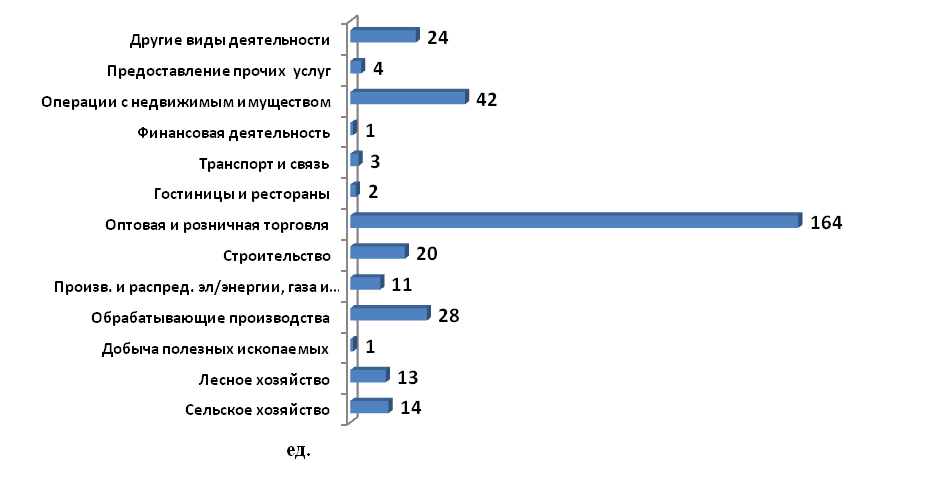 Численность работающих на малых и средних предприятиях Тайшетского района по состоянию на 01.01.2014 года составила 4 258 человек, что на 18 человек больше уровня 2011 года. Наиболее емкими в части использования трудовых ресурсов являются предприятия оптовой и розничной торговли  - 29,8 % от общей численности занятых на малых и средних предприятиях, обрабатывающего производства – 16,4 %, в отрасли по производству и распределения электроэнергии, газа и воды занято 15,9 %, в организациях, занимающихся операциями с недвижимым имуществом, арендой и предоставлением услуг - 12,6 %.Среднемесячная заработная плата работающих на малых и средних предприятиях Тайшетского района в 2013 году составила 11 382,7 рублей, что на 38,3 % выше аналогичного показателя 2011 года.Фонд начисленной заработной платы работников на 39 % превысил показатель 2011 года и составил в 2013 году более 581,56 миллиона рублей.В 2012 году наблюдается увеличение выручки от продажи товаров, продукции, работ, услуг (далее – выручка) субъектов малого и среднего предпринимательства в сравнении с 2011 годом на 20% (на 906,7 миллионов рублей), однако в 2013 году произошло снижение данного показателя на 7,8% (на 426 миллионов рублей).На представленной диаграмме отражена динамика выручки в разрезе видов экономической деятельности за период 2011-2013года.Выручка от продажи товаров, продукции, работ, услуг субъектов малого и среднего предпринимательства по видам экономической деятельности за 2011-2013 года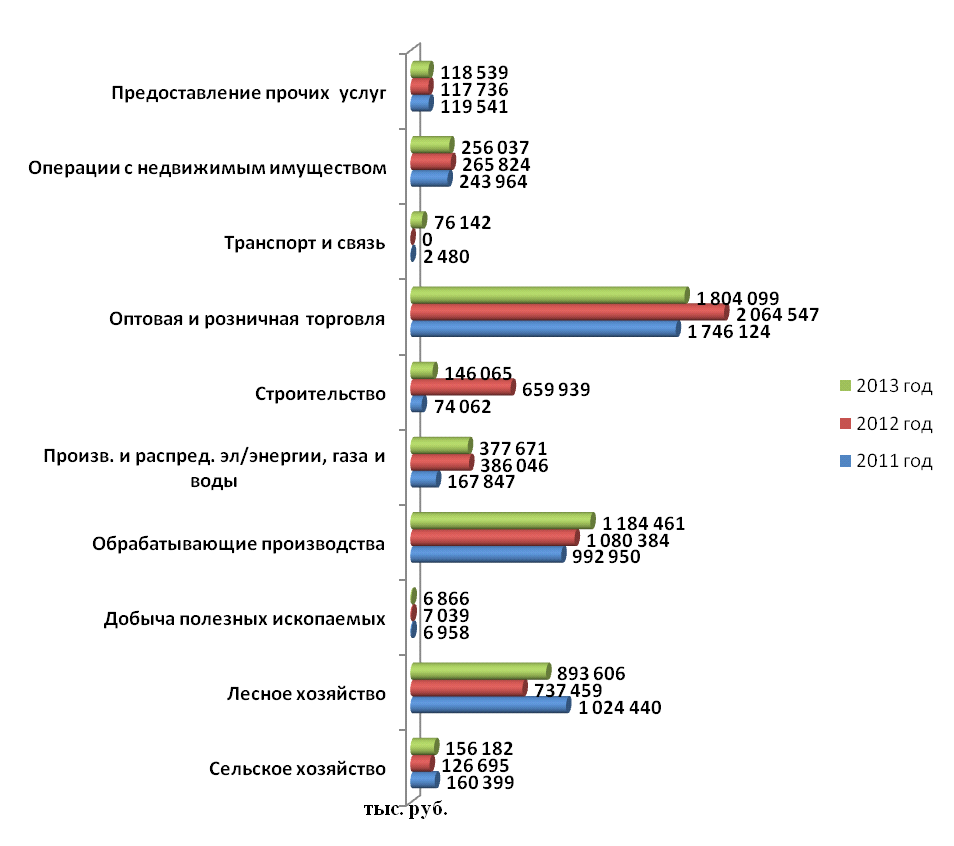 Наибольший вклад в формирование оборота выручки субъектов малого и среднего предпринимательства вносят предприятия в сфере оптовой и розничной торговли, обрабатывающего производства, лесозаготовок  и предоставления услуг в этой области.Объем выручки субъектов малого и среднего предпринимательства в объеме выручки по полному кругу организаций муниципального образования "Тайшетский район" (без учета централизованных плательщиков) в 2013 году составил 76,3%.За период 2011-2013 года малыми и средними предприятиями отгружено товаров собственного производства, выполнено работ и оказано услуг на сумму свыше 8,1 миллиардов рублей. Положительная динамика в развитии малого предпринимательства была достигнута в рамках реализации муниципальной целевой программы "Поддержка и развитие малого и среднего предпринимательства в Тайшетском районе" на 2011-2013 годы. В период ее реализации была оказана финансовая поддержка  субъектам малого и среднего предпринимательства на предоставление грантов начинающим на создание собственного бизнеса на конкурсной основе в общей сумме 2 778,01 тысяч рублей в том числе:- в 2012 году трем субъектам малого и среднего предпринимательства в общей сумме 695,9 тысяч рублей;- в 2013 году шести субъектам малого и среднего предпринимательства в общей сумме 2 082,11 тысяч рублей.Ежегодно проводился конкурс "Лучшее предприятие малого и среднего бизнеса (Лучший предприниматель) Тайшетского района".Предоставлено более 350 консультаций юридическим и физическим лицам по вопросу составления бизнес – планов; получения субсидии по поддержке начинающих – гранты начинающим на создание собственного бизнеса; получения имущественной поддержке субъектов малого и среднего предпринимательства и другое.Кроме того, следует отметить регулярную информационную поддержку малого и среднего предпринимательства через официальный сайт администрации Тайшетского района, информационную программу "Время новостей".Администрацией Тайшетского  района  принимались  различные меры для развития экономики и создания максимально благоприятного климата для предпринимателей и оказания различных форм государственной поддержки. С этой целью в 2012 году был создан  Совет по развитию малого и среднего предпринимательства при администрации Тайшетского района, обеспечивающий практическое взаимодействие органов местного самоуправления муниципального образования "Тайшетский район"  и представителей предпринимательских кругов для выработки предложений по основным направлениям развития предпринимательства. РАЗДЕЛ 2. ЦЕЛЬ И ЗАДАЧИ ПОДПРОГРАММЫ, СРОКИ ЕЁ РЕАЛИЗАЦИИЦелью Подпрограммы является создание благоприятных условий для развития субъектов малого и среднего предпринимательства на территории Тайшетского района.Достижение поставленной цели Подпрограммы предполагает решение следующих задач:1. Финансовая поддержка субъектов малого и среднего предпринимательства;2. Имущественная поддержка субъектов малого и среднего предпринимательства;3. Пропаганда и популяризация предпринимательской деятельности;4. Организационная поддержка субъектов малого и среднего предпринимательства.Эффективность реализации Подпрограммы будет оцениваться по количественным и качественным показателям (индикаторам), характеризующим результативность развития малого и среднего предпринимательства на территории Тайшетского района. Подпрограмма рассчитана на 5 лет и будет реализовываться с 2014 года по 2018 годы.(в  редакции постановления  от 15.10.2015 г. № 1226)Подпрограмма представляет собой комплексный план действий по созданию условий для развития малого и среднего предпринимательства на основе скоординированных действий муниципалитета, общественных организаций предпринимателей и других организаций, образующих инфраструктуру поддержки малого и среднего предпринимательства.РАЗДЕЛ 3. ОСНОВНЫЕ МЕРОПРИЯТИЯ ПОДПРОГРАММЫ(в  редакции постановления  от 24.03.2016 г. № 87)Достижение цели Подпрограммы обеспечивается путем реализации комплекса мероприятий по следующим направлениям:1. решение задачи "Финансовая поддержка субъектов малого и среднего предпринимательства" обеспечивается путем реализации мероприятия: поддержка начинающих – гранты начинающим на создание собственного бизнеса на территории Тайшетского района;2. решениезадачи "Имущественная поддержка субъектов малого и среднего предпринимательства" обеспечивается путем реализации мероприятия:оказание имущественной поддержки субъектам малого и среднего предпринимательства и организациям, образующим инфраструктуру поддержки субъектов малого и среднего предпринимательства, путем передачи в пользование имущества, принадлежащего на праве собственности муниципальному образованию "Тайшетский район" субъектам малого и среднего предпринимательства;3. решение задачи "Пропаганда и популяризация предпринимательской деятельности" обеспечивается путем реализации комплекса мероприятий:1) популяризация малого бизнеса (проведение конкурсов, смотров-конкурсов, конкурсов профессионального мастерства);2) подготовка, размещение на официальном сайте администрации Тайшетского района и в средствах массовой информации информационных материалов, освещающих вопросы деятельности субъектов малого и среднего предпринимательства и органов власти в области поддержки предпринимателей;4. решение задачи  "Организационная поддержка субъектов малого и среднего предпринимательства" обеспечивается путем реализациикомплекса мероприятий:1) организация ярмарочной торговли в целях реализации продукции, произведенной малыми и средними предприятиями Тайшетского района, в том числе сельскохозяйственными организациями, крестьянскими (фермерскими) хозяйствами;2) соблюдение Федерального закона от 05.04.2013г. № 44-ФЗ "О контрактной системе закупок товаров, работ, услуг для обеспечения государственных и муниципальных нужд" в части осуществления закупок у субъектов малого предпринимательства;3) организация и проведение семинаров для субъектов малого и среднего предпринимательства, с привлечением представителей органов государственной власти, местного самоуправления, контролирующих организаций, правоохранительных органов по вопросам ведения предпринимательской деятельности;4) организация обучающих курсов по основам предпринимательской деятельности - содействие в прохождении обучающих курсов по основам предпринимательской деятельности субъектов малого и среднего предпринимательства, претендующим на получение финансовой поддержки.Перечень основных мероприятий Подпрограммы, ожидаемый конечный результат реализации основных мероприятий и целевые показатели Подпрограммы  на достижение которых оказывается влияние приведены в приложении1 к Подпрограмме.РАЗДЕЛ 4. ОЖИДАЕМЫЕ РЕЗУЛЬТАТЫ РЕАЛИЗАЦИИ ПОДПРОГРАММЫ(в  редакции постановления  от 17.01.2017 г. № 10)Успешное выполнение мероприятий Подпрограммы позволит (к уровню 2015 года):1. увеличить число субъектов малого и среднего предпринимательства в расчете на 10 тысяч человек населения  к концу 2018  года до  225,1 единиц;Показатель рассчитывается на основе данных ежегодного мониторинга деятельности субъектов малого и среднего предпринимательства по формуле:Ксмсп = ((Кмп + Кип + Ксп)/ Ч)*10 000,где: Кмп – количество малых предприятий, зарегистрированных на территории района на конец года;Кип – количество индивидуальных предпринимателей, зарегистрированных на территории района на конец года;Ксп - количество средних предприятий, зарегистрированных на территории района на конец года;2. обеспечить налоговые поступления по специальным режимам налогообложения от субъектов малого и среднего предпринимательства в районный бюджет к концу 2018  года до 61136,2  тыс. рублей.(в  редакции постановления  от 17.01.2017 г. № 10)Расчет показателя осуществляется по результатам, информационных справок об итогах исполнения районного бюджета по доходам, предоставляемых Финансовым управлением администрации Тайшетского района. 3. Повышение значимости и привлекательности образа предпринимателя через популяризацию малого бизнеса (проведение конкурсов, смотров-конкурсов, конкурсов профессионального мастерства) к концу 2018  года  до 3 конкурсов в год.Расчет показателя осуществляется на основании протоколов комиссии по отбору победителей среди участников конкурсов, смотров-конкурсов, конкурсов профессионального мастерства.Планируемые целевые показатели (индикаторы) Подпрограммы приведены в Приложении 2 к настоящей Подпрограмме.РАЗДЕЛ 5. МЕРЫ РЕГУЛИРОВАНИЯ, НАПРАВЛЕННЫЕ НА ДОСТИЖЕНИЕ ЦЕЛИ И ЗАДАЧ ПОДПРОГРАММЫАдминистрацией Тайшетского района в рамках совершенствования нормативной правовой базы в сфере развития малого и среднего предпринимательства в Тайшетском районе приняты следующие нормативно правовые акты:- Положение о порядке формирования, ведения и обязательного опубликования перечня муниципального имущества в целях предоставления его во владение и (или) в пользование субъектам малого и среднего предпринимательства и организациям, образующим инфраструктуру поддержки субъектов малого и среднего предпринимательства (решение Думы Тайшетского района от 30.05.2014г. № 242);- Перечень муниципального имущества в целях предоставления его во владение и (или) в пользование субъектам малого и среднего предпринимательства и организациям, образующим инфраструктуру поддержки субъектов малого и среднего предпринимательства" (решение Думы Тайшетского района от 30.05.2014г. № 243);- Положение о ведении реестра малого и среднего предпринимательства - получателей поддержки на территории муниципального образования "Тайшетский район" (постановление администрации Тайшетского района от 15.01.2013г. № 19а);- Положение о Совете по развитию малого и среднего предпринимательства при администрации Тайшетского района" (постановление администрации Тайшетского района от 12.05.2014г. № 1174).В целях регламентации деятельности по оказанию поддержки и развитию малого и среднего предпринимательства в Тайшетском районе необходимо разработать нормативные правовые акты:- Положение о предоставлении субсидий субъектам малого и среднего предпринимательства в муниципальном образовании "Тайшетский район" по поддержке начинающих – гранты начинающим на создание собственного бизнеса;- Положение о конкурсной комиссии по предоставлению начинающим субъектам малого и среднего предпринимательства финансовой поддержки в виде субсидий (гранта) на создание собственного бизнеса в муниципальном образовании "Тайшетский район";- об утверждении состава конкурсной комиссии;- Положение о проведении районного конкурса "Лучшее предприятие малого и среднего бизнеса (лучший предприниматель)".Раздел  6. РЕСУРСНОЕ ОБЕСПЕЧЕНИЕ ПОДПРОГРАММЫ(в  редакции постановления  от 03.05.2017 г. № 175)Финансирование Программы осуществляется за счет средств федерального, областного и районного бюджетов в соответствии с законодательством Российской Федерации.Общий объем финансирования Подпрограммы составляет 4248,40 тыс. руб., в том числе:(в  редакции постановления  от 19.01.2018 г. №22)1.  по годам:2014 год – 2 021,56 тыс. руб.;2015 год – 2 031,84 тыс. руб.;2016 год – 80,00 тыс. руб.;2017 год – 70,00 тыс. руб.;(в  редакции постановления  от 15.12.2017 г. №636)2018 год – 45,00 тыс. руб.(в  редакции постановления  от 19.01.2018 г. №22)2. по источникам финансирования:1) средства районного бюджета – 441,68 тыс. руб., в том числе по годам:(в  редакции постановления  от 19.01.2018 г. №22)2014 год – 101,08 тыс. руб.;2015 год – 145,60 тыс. руб.;2016 год –  80,00 тыс. руб.;2017 год – 70,00 тыс. руб.;(в  редакции постановления  от 15.12.2017 г. №636)2018 год – 45,00 тыс. руб.;(в  редакции постановления  от 19.01.2018 г. №22)Объемы бюджетных ассигнований будут уточняться ежегодно при составлении районного бюджета на очередной финансовый год и плановый период и в процессе исполнения районного бюджета;2) средства, планируемые к привлечению из федерального бюджета – 3 157,86 тыс. руб., в том числе по годам:2014 год – 1 497,97 тыс. руб.;2015 год – 1 659,89 тыс. руб.;2016 год - 0,00 тыс. руб.;2017 год - 0,00 тыс. руб.;2018 год - 0,00 тыс. руб.;Субсидии предоставляются в целях оказания финансовой поддержки на исполнение расходных обязательств, возникающих при выполнении органами государственной власти Иркутской области полномочий по государственной поддержке малого и среднего предпринимательства. Предоставление субсидий осуществляется в пределах бюджетных ассигнований, предусмотренных в федеральном законе о федеральном бюджете на соответствующий финансовый год и плановый период, и лимитов бюджетных обязательств, утвержденных в установленном порядке Министерству экономического развития Российской Федерации.3) средства, планируемые к привлечению из областного бюджета – 648,86  тыс. руб., в том числе по годам:2014 год – 422,51 тыс. руб.;2015 год – 226,35 тыс. руб.;2016 год - 0,00 тыс. руб.;2017 год - 0,00 тыс. руб.;2018 год - 0,00 тыс. руб.;Субсидия предоставляется на основании соглашения о взаимодействии между Министерством экономического развития Иркутской области и администрацией Тайшетского района по вопросам развития малого и среднего предпринимательства в размере, не превышающем 95 процентов от общего объема финансирования расходного обязательства муниципального образования "Тайшетский район", в рамках подпрограммы "Поддержка и развитие малого и среднего предпринимательства в Иркутской области" на 2015 - 2020 годы государственной программы Иркутской области "Экономическое развитие и инновационная экономика" на 2015 - 2020 годы, утверждённой постановлением Правительства Иркутской области от 23 октября 2014 года № 518-пп.Система мероприятий Подпрограммы с указанием расходов на мероприятия представлена в приложении 3 к настоящей Подпрограмме. Потребность ресурсного обеспечения представлена в приложении 4 к настоящей Подпрограмме.РАЗДЕЛ 7. ПРОГНОЗ СВОДНЫХ ПОКАЗАТЕЛЕЙ МУНИЦИПАЛЬНЫХ ЗАДАНИЙ Муниципальные услуги (работы) в рамках реализации Подпрограммы муниципальными учреждениями Тайшетского района не оказываются (не выполняются).Приложение  1к Подпрограмме  "Поддержка и развитие малого и среднего предпринимательства  на территории Тайшетского района"  на 2014-2018 годы ПЕРЕЧЕНЬ ОСНОВНЫХ МЕРОПРИЯТИЙ  ПОДПРОГРАММЫ"Поддержка и развитие малого и среднего предпринимательства на территории Тайшетского района" на 2014-2018 годы (в  редакции постановления  от 03.05.2017 г. №175)Приложение  2к Подпрограмме  "Поддержка и развитие малого и среднего предпринимательства  на территории Тайшетского района"на 2014-2018 годы СВЕДЕНИЯ О СОСТАВЕ И ЗНАЧЕНИЯХ ЦЕЛЕВЫХ ПОКАЗАТЕЛЕЙподпрограммы "Поддержка и развитие малого и среднего предпринимательства на территории Тайшетского района" на 2014-2018 годы(в  редакции постановления  от 17.01.2017 г. № 10)  Примечания:  * показатель  по ЕНВД, УСН, единый сельскохозяйственный налог  ** показатель  по ЕНВД,  единому сельскохозяйственному налогу, патентной системе налогообложения.  *** показатель  по ЕНВД,  УСН, единому сельскохозяйственному налогу, патентной системе налогообложения.Приложение  3к Подпрограмме  "Поддержка и развитие малого и среднего предпринимательства  на территории Тайшетского района" на 2014-2018 годы муниципальной  программы муниципального образования "Тайшетский район" "Стимулирование экономической активности" на 2014-2018  годыСИСТЕМА МЕРОПРИЯТИЙ ПОДПРОГРАММЫ"Поддержка и развитие малого и среднего предпринимательства  на территории Тайшетского района" на 2014-2018 годы(в  редакции постановления  от 19.01.2018 г. №22)Приложение  4 к Подпрограмме  "Поддержка и развитие малого и среднего предпринимательства  на территории Тайшетского района"  на 2014-2018 годы муниципальной  программы муниципального образования "Тайшетский район" "Стимулирование экономической активности" на 2014-2018  годыРЕСУРСНОЕ  ОБЕСПЕЧЕНИЕ РЕАЛИЗАЦИИ ПОДПРОГРАММЫ"Поддержка и развитие малого и среднего предпринимательства на территории Тайшетского района" на 2014-2018 годы(в  редакции постановления  от  19.01.2018 г. №22)Приложение 6к  муниципальной программе муниципального образования "Тайшетский район" "Стимулирование экономической активности" на 2014-2018 годы( введено  постановлением  от 15.10.2015 г. № 1226)ПАСПОРТ Подпрограммы "Развитие туризма" на 2016-2018 годы (далее – Подпрограмма)РАЗДЕЛ 1. ХАРАКТЕРИСТИКА ТЕКУЩЕГО СОСТОЯНИЯСФЕРЫ РЕАЛИЗАЦИИ ПОДПРОГРАММЫПолноценная среда обитания человека невозможна без развитой системы отдыха и оздоровления. Массовый отдых людей, развлечения и туризм стали важнейшим средством восстановления и укрепления здоровья, повышения производительности труда каждого человека и, в целом, эффективным средством стабилизации и роста экономики.Человек, отдавая все силы работе, решая постоянно дела и проблемы, подверженный стрессам и социальной напряженности, вследствие внешних и внутренних факторов жизни, прямо или косвенно влияющих на его физическое здоровье и психику, не в состоянии ждать месяцы и годы того, чтобы восстановить свои силы, отдохнуть и продолжить работать дальше. Ему крайне необходима краткосрочная рекреация, которая, не обладая обширной географией, имеет не меньший спрос, чем долгосрочный въездной и выездной туризм.Развитие туризма оказывает стимулирующее воздействие на такие сектора экономики, как торговля, строительство, сельское хозяйство, производство товаров народного потребления. Выбор развития туризма в качестве одного из направлений социально-экономического развития  муниципального образования "Тайшетский район" обусловлен как особенностями самой отрасли, так и высоким  туристско-рекреационным  потенциалом района. На его территории сосредоточены уникальные природные и рекреационные ресурсы,  проходят  спортивные и культурные события. В районе представлен широкий спектр привлекательных туристических объектов, развитие которых должно обеспечиваться наличием всех видов базовой инфраструктуры.Южная часть района, граничащая с Тофаларией, весьма интересна для любителей  спортивного туризма: - экстремальный сплав на катамаранах, байдарках и плотах по порожистым сибирским рекам, спелеология, охотниье-рыболовный туризм.Ежегодно на территорию Тайшетского района приезжают любители самостоятельного водного туризма из городов:  Москва, С-Петербург, Екатеринбург, Новосибирск, Кемерово, Красноярск. Открытой страницей истории нашего района является начало строительства БАМа и существовавшей долгие годы системы ГУЛага. Однако, на сегодняшний день,  этот отрезок  истории Тайшетского района освещено мало.На территории Тайшетского района стали традиционными  посиделки «Как на маслену неделю», «По зимним святкам», фольклорно – игровые программы «Иван Купала», «Прощай Зимушка - зима», народные гуляния «А ты радуйся, белая березонька», «Проводы  русской зимы», «Крещенские посиделки», «Пасхальные вечера», фольклорный праздник «Светлая Троица», спортивные соревнования памяти В.В. Щапова и т.д. Коллективы чувашской (с. Джогино, ), белорусской (с.Черчет) и гагаузской (п.Квиток) национальностей района принимают участие в фестивалях национальных культур. Проводятся  праздничные мероприятия посвященные юбилеям сёл и посёлков.  Популярен межрегиональный фестиваль джазовой музыки «Джаз на Бирюсе», фестиваль бардовской песни «Изгиб гитары желтой», фестиваль художественного творчества «Вдохновение Бирюсой»,   районные соревнования по подледному лову «Зимняя Бирюса».В Тайшетском районе имеются 2 краеведческих музея. Музеями представлено 51 экспозиция, выставка, в том числе передвижные различной тематики (в 2013 году – 36). Музеи ежегодно  посещают более  11000 человек.Исследования потребности респондентов в освоении рекреационного потенциала показывают, что лидерами «пожеланий» являются: наличие инфраструктурных факторов (подъезды к объектам, охраняемые парковки и т. д.), санитарно-гигиенические требования (кабинки, оборудование для пикников, туалеты, медпункты и т. д.), организация спортивно-оздоровительной и развлекательной деятельности.В то же время в Тайшетском районе имеются частные и ведомственные базы отдыха предприятий и пр. При незначительной реконструкции возможно придать базам отдыха дополнительные функции – организовать активный массовый отдых граждан, создать центры внутреннего туризма.Опрос показал положительное отношение к подобному начинанию большинства владельцев баз отдыха.Создание центров внутреннего туризма позволит предоставлять услуги для отдыха значительному количеству жителей Тайшетского района и сопредельных территорий, по материальным обстоятельствам не имеющим возможности совершать дальние поездки, создать мотивации и условия для здорового образа жизни, а также обеспечить  качество, доступность и конкурентоспособность туристских услуг.Несмотря на имеющийся туристско-рекреационный потенциал, его влияние на экономику района незначительно и сдерживается, в основном, отсутствием реальных инвестиций, неразвитостью туристической и обслуживающей инфраструктуры, дефицитом квалифицированных кадров.Развитие туризма является одним из способов решения проблем социально-экономического развития района: удовлетворения потребностей его жителей в активном и полноценном отдыхе, укреплении здоровья, приобщении к культурным ценностям, создании новых рабочих мест, развития инженерной, транспортной, коммунальной инфраструктуры, повышения общего уровня благосостояния. Работа по интенсификации туристической отрасли в Тайшетском районе начата и проводится. В целях обеспечения взаимодействия органов местного самоуправления, предприятий и организаций различных форм собственности по развитию туризма, условий для формирования конкурентоспособного туристского продукта в Тайшетском районе, разработки единой стратегии в сфере развития туристской индустрии и рационального использования туристских ресурсов Тайшетского района создан Совет по туризму муниципального образования "Тайшетский район". Задачами Совета по туризму являются:1) организация взаимодействия структурных подразделений администрации Тайшетского района по формированию туристских продуктов в Тайшетском районе;2) повышение эффективности использования туристских ресурсов, в том числе привлечение инвестиций и развитие объектов размещения, транспортной инфраструктуры, информационной сети и других элементов туристской инфраструктуры;3) совершенствование системы информационного обеспечения туристской индустрии, проведение активной рекламной деятельности;4) формирование единого интегрированного туристско-информационного пространства и рекламно-информационной политики Тайшетского района;5) повышение качества обслуживания туристов в Тайшетском районе;6) проведение работы по организации участия администрации Тайшетского района в тематических выставках, позиционирующих район по вопросам развития туризма на территории Тайшетского района.Разработан и пополняется раздел "Туризм" на официальном сайте администрации Тайшетского района в информационно-телекоммуникационной сети "Интернет.Осуществляются организационные мероприятия, направленные на создание системы мониторинга туристской деятельности, формирование нормативно-правовой базы, продвижение местного туристского продукта на рынке. Проводится инвентаризация и исследование рекреационных ресурсов. Многообразие проблем, связанных с туризмом, необходимость координации действий различных целевых групп: предприятий, организаций и учреждений при проведении политики развития туризма, требуют программно-целевого подхода решения проблемы.РАЗДЕЛ 2. ЦЕЛЬ И ЗАДАЧИ  ПОДПРОГРАММЫ, СРОКИ РЕАЛИЗАЦИИЦелью Подпрограммы является Формирование конкурентоспособного туристского продукта и рациональное использования туристских ресурсов Тайшетского района.Для достижения указанной цели предусмотрено решение задач:1.Создание благоприятных условий для развития туризма;2. Формирование конкурентоспособного туристского продукта;3. Информационное обеспечение продвижения туристского продукта;4. Содействие развитию туристской инфраструктуры.Подпрограмма  рассчитана на 3 года и будет реализовываться с 2016 года по 2018 год.РАЗДЕЛ 3. ОСНОВНЫЕ МЕРОПРИЯТИЯ ПОДПРОГРАММЫ 1. Решение  задачи "Создание благоприятных условий для развития туризма" обеспечивается путем реализации комплекса мероприятий по направлениям:1) создание организационно - правовых условий формирования районного туристско-рекреационного комплекса;2) разработка предложений по совместной деятельности органов государственной власти, органов местного самоуправления, связанных с развитием туристской индустрии и рациональным использованием туристских ресурсов Тайшетского района;2. Решение задачи: "Формирование конкурентоспособного туристского продукта" обеспечивается путем реализации комплекса мероприятий по направлениям:1) Разработка и внедрении на территории Тайшетского района новых маршрутов культурно- познавательного, сельского, патриотическогои православного туризма;2) участие в организации экскурсионных программ для учащихся общеобразовательных учреждений;3) разработка, внедрение и продвижение туристского продукта для школьников (маршруты и программы);4) создание системы традиционных праздников, гастрономических фестивалей аутентичной кухни, развлекательных мероприятий, отражающих специфику Тайшетского района;3. Решение  задачи "Информационное обеспечение продвижения туристского продукта "  обеспечивается путем реализации комплекса мероприятий по направлениям:1) актуализация  раздела "Туризм"на официальном сайте Тайшетского района  в информационно-телекоммуникационной сети Интернет;2) создание и развитие  событийного календаря;3) участие в организации и проведении семинаров, выставок, ярмарок с целью обмена опытом и продвижения туристских проектов Тайшетского района.4. Решение  задачи "Содействие развитию туристской инфраструктуры" обеспечивается путем реализации комплекса мероприятий по направлениям:1) оплата услуг хостинга (услуга по предоставлению ресурсов для размещения информации на сервере, постоянно находящемся в сети Интернет – "Туристический портал"); (в  редакции постановления  от 03.052017 г. №175)2) обеспечение привлечения предприятий сферы туризма к участию в Подпрограмме "Поддержка и развитие малого и среднего предпринимательства на территории Тайшетского района".Перечень основных мероприятий  Подпрограммы  представлен в приложении 1 к  настоящей Подпрограмме.РАЗДЕЛ 4. ОЖИДАЕМЫЕ КОНЕЧНЫЕ РЕЗУЛЬТАТЫ РЕАЛИЗАЦИИ ПОДПРОГРАММЫ Своевременная и в полном объеме реализация Подпрограммы  будет способствовать:- созданию   новых рабочих мест в секторе туризма и в смежных с ним отраслях; - увеличению доходов предприятий, населения, районного бюджета;- возрождению и развитию традиционных народных промыслов и ремесел;  - созданию новых форм досуга, которыми могут воспользоваться как местные жители, так и туристы;Эффективность реализации Подпрограммы будет оцениваться по количественным показателям (индикаторам), характеризующим результативность исполнения публичных обязательств по социальной поддержке отдельных категорий граждан.Информация о степени достижения показателей результативности реализации Подпрограммы анализируется на основании отчетов структурных подразделений администрации Тайшетского района.Реализация Подпрограммы позволит достигнуть следующих результатов: Количество разработанных и внедренных туристических продуктов (маршруты, программы) до конца 2018 года – 1 ед.(в  редакции постановления  от 05.10. 2018г.  №573)Количества объектов туристической индустрии, оказывающих услуги населению до конца 2018 года до - 2 ед.;(в  редакции постановления  от  от 05.10. 2018г.  №573)        3.Сохранение количества проведенных традиционных праздников, гастрономических фестивалей аутентичной кухни, развлекательных мероприятий, отражающих специфику Тайшетского района не менее 6 ед. в год. (в  редакции постановления  от  03.052017 г. №175 )Планируемые целевые индикаторы и показатели результативности реализации Подпрограммы  представлены в приложении 2 к настоящей Подпрограмме.РАЗДЕЛ 5. МЕРЫ РЕГУЛИРОВАНИЯ, НАПРАВЛЕННЫЕ НА ДОСТИЖЕНИЕ ЦЕЛИ И ЗАДАЧ ПОДПРОГРАММЫ	Муниципальное регулирование, направленное на достижение цели и задачи Подпрограммы, предусматривает принятие  нормативного правового акта:в целях обеспечения взаимодействия органов местного самоуправления, предприятий и организаций различных форм собственности по развитию туризма, условий для формирования конкурентоспособного туристского продукта в Тайшетском районе, разработки единой стратегии в сфере развития туристской индустрии и рационального использования туристских ресурсов Тайшетского района необходима организация работы Совета по туризму муниципального образования "Тайшетский район". РАЗДЕЛ 6. РЕСУРСНОЕ ОБЕСПЕЧЕНИЕ ПОДПРОГРАММЫ Финансирование Подпрограммы осуществляется за счет средств районного бюджета в соответствии со сводной бюджетной росписью.	Общий объем финансирования Подпрограммы  0,0 руб., в том числе по годам:	2016 год – 0,0 руб.;	2017 год – 5,0 руб.;	2018 год – 5,5 руб. (в  редакции постановления  от  03.052017 г. №175 )	Объем  бюджетных ассигнований будут уточняться ежегодно при составлении районного бюджета на очередной финансовый год и плановый период и в процессе исполнения районного бюджета.	Система мероприятий Подпрограммы  с указанием расходов на мероприятия  представлена в приложении 3 к настоящей Подпрограмме. 	Потребность ресурсного обеспечения представлена в приложении 4 к настоящей Подпрограмме.РАЗДЕЛ 7. ПРОГНОЗ СВОДНЫХ ПОКАЗАТЕЛЕЙ МУНИЦИПАЛЬНЫХ ЗАДАНИЙ Муниципальные услуги (работы) в рамках реализации Подпрограммы муниципальными учреждениями Тайшетского района не оказываются (не выполняются).Приложение 1к Подпрограмме   "Развитие туризма" на 2016-2018 годы ПЕРЕЧЕНЬ ОСНОВНЫХ МЕРОПРИЯТИЙ  Подпрограммы "Развитие туризма" на 2016-2018 годы (в  редакции постановления  от    05.10. 2018г.  №573)Приложение 2к Подпрограмме   "Развитие туризма" на 2016-2018 годы СВЕДЕНИЯ О СОСТАВЕ И ЗНАЧЕНИЯХ ЦЕЛЕВЫХ ПОКАЗАТЕЛЕЙ Подпрограммы "Развитие туризма" на 2016-2018 годы (в  редакции постановления  от    05.10. 2018г.  №573 )Приложение 3к Подпрограмме   "Развитие туризма" на 2016-2018 годы СИСТЕМА МЕРОПРИЯТИЙ Подпрограммы "Развитие туризма" на 2016-2018 годы (в  редакции постановления  от    05.10. 2018г.  №573)Приложение 4к Подпрограмме   "Развитие туризма" на 2016-2018 годы РЕСУРСНОЕ  ОБЕСПЕЧЕНИЕПодпрограммы "Развитие туризма" на 2016-2018 годы(в  редакции постановления  от 03.05.2017 г. №175)Руководитель аппарата администрации Тайшетского района 				О.Р. СычеваР о с с и й с к а я  Ф е д е р а ц и яИркутская   областьМуниципальное образование «Тайшетский  район»АДМИНИСТРАЦИЯ  РАЙОНАПОСТАНОВЛЕНИЕ(в редакции постановлений от 24.03.2015 г. № 801, от 22.04.2015 г. № 892, от 15.10.2015 г. №1226, от 19.02.2016 г. № 46, от 24.03.2016 г. № 87, от 17.01.2017 г. № 10, от 31.01.2017 г. № 32, от 03.05.2017 г. №175, от 15.12.2017 г. №636, 19.01.2018 г.№22, от  05.10. 2018г.  №573)Наименование характеристик ПрограммыНаименование характеристик ПрограммыНаименование характеристик ПрограммыСодержание характеристикПрограммыСодержание характеристикПрограммыСодержание характеристикПрограммыНаименование ПрограммыНаименование ПрограммыНаименование ПрограммыМуниципальная программа муниципального образования "Тайшетский район" "Стимулирование экономической активности" на 2014-2018 годы (далее – Программа)Муниципальная программа муниципального образования "Тайшетский район" "Стимулирование экономической активности" на 2014-2018 годы (далее – Программа)Муниципальная программа муниципального образования "Тайшетский район" "Стимулирование экономической активности" на 2014-2018 годы (далее – Программа)Ответственный  исполнитель  ПрограммыОтветственный  исполнитель  ПрограммыОтветственный  исполнитель  ПрограммыАдминистрация Тайшетского района  Администрация Тайшетского района  Администрация Тайшетского района  Соисполнители  Программы(в  редакции постановления  от  05.10. 2018г.  №573)Соисполнители  Программы(в  редакции постановления  от  05.10. 2018г.  №573)Соисполнители  Программы(в  редакции постановления  от  05.10. 2018г.  №573)Комитет по управлению муниципальным  имуществом, строительству, архитектуре и жилищно-коммунальному  хозяйству администрации Тайшетского района  (далее - Комитет по управлению муниципальным  имуществом, строительству, архитектуре и жилищно-коммунальному  хозяйству)Комитет по управлению муниципальным  имуществом, строительству, архитектуре и жилищно-коммунальному  хозяйству администрации Тайшетского района  (далее - Комитет по управлению муниципальным  имуществом, строительству, архитектуре и жилищно-коммунальному  хозяйству)Комитет по управлению муниципальным  имуществом, строительству, архитектуре и жилищно-коммунальному  хозяйству администрации Тайшетского района  (далее - Комитет по управлению муниципальным  имуществом, строительству, архитектуре и жилищно-коммунальному  хозяйству)Участники Программы(в  редакции постановления  от   05.10. 2018г.  №573)Участники Программы(в  редакции постановления  от   05.10. 2018г.  №573)Участники Программы(в  редакции постановления  от   05.10. 2018г.  №573)Управление делами администрации Тайшетского района (далее – Управление делами);Управление культуры, спорта и молодежной политики администрации Тайшетского района (далее - Управление культуры, спорта и молодежной политики);Управление образования администрации Тайшетского района (далее – Управление образования);Управление экономики и промышленной политики администрации Тайшетского района (далее – Управление экономики и промышленной политики)Управление делами администрации Тайшетского района (далее – Управление делами);Управление культуры, спорта и молодежной политики администрации Тайшетского района (далее - Управление культуры, спорта и молодежной политики);Управление образования администрации Тайшетского района (далее – Управление образования);Управление экономики и промышленной политики администрации Тайшетского района (далее – Управление экономики и промышленной политики)Управление делами администрации Тайшетского района (далее – Управление делами);Управление культуры, спорта и молодежной политики администрации Тайшетского района (далее - Управление культуры, спорта и молодежной политики);Управление образования администрации Тайшетского района (далее – Управление образования);Управление экономики и промышленной политики администрации Тайшетского района (далее – Управление экономики и промышленной политики)Цель ПрограммыЦель ПрограммыЦель ПрограммыРазвитие экономического потенциала Тайшетского района                     Развитие экономического потенциала Тайшетского района                     Развитие экономического потенциала Тайшетского района                     Задачи ПрограммыЗадачи ПрограммыЗадачи Программы1. Повышение инвестиционной привлекательности Тайшетского района.2. Создание благоприятных условий для развития субъектов малого и среднего предпринимательства на территории Тайшетского района.3. Формирование конкурентоспособного туристского продукта и рациональное использования туристских ресурсов Тайшетского района(абзац введен постановлениемот 15.10.2015 г. №1226)1. Повышение инвестиционной привлекательности Тайшетского района.2. Создание благоприятных условий для развития субъектов малого и среднего предпринимательства на территории Тайшетского района.3. Формирование конкурентоспособного туристского продукта и рациональное использования туристских ресурсов Тайшетского района(абзац введен постановлениемот 15.10.2015 г. №1226)1. Повышение инвестиционной привлекательности Тайшетского района.2. Создание благоприятных условий для развития субъектов малого и среднего предпринимательства на территории Тайшетского района.3. Формирование конкурентоспособного туристского продукта и рациональное использования туристских ресурсов Тайшетского района(абзац введен постановлениемот 15.10.2015 г. №1226)Сроки реализации ПрограммыСроки реализации ПрограммыСроки реализации Программы2014-2018 годы2014-2018 годы2014-2018 годыПодпрограммы Программы(в  редакции постановления  от 15.10.2015 г. №1226)Подпрограммы Программы(в  редакции постановления  от 15.10.2015 г. №1226)1. "Повышение инвестиционной привлекательности Тайшетского района" на 2014-2018 годы (приложение 4 к Программе);2. "Поддержка и развитие малого и среднего предпринимательства на территории Тайшетского района" на 2014-2018 годы (приложение 5 к Программе);3. "Развитие туризма" на 2016-2018 годы (приложение 6 к Программе)";1. "Повышение инвестиционной привлекательности Тайшетского района" на 2014-2018 годы (приложение 4 к Программе);2. "Поддержка и развитие малого и среднего предпринимательства на территории Тайшетского района" на 2014-2018 годы (приложение 5 к Программе);3. "Развитие туризма" на 2016-2018 годы (приложение 6 к Программе)";1. "Повышение инвестиционной привлекательности Тайшетского района" на 2014-2018 годы (приложение 4 к Программе);2. "Поддержка и развитие малого и среднего предпринимательства на территории Тайшетского района" на 2014-2018 годы (приложение 5 к Программе);3. "Развитие туризма" на 2016-2018 годы (приложение 6 к Программе)";Объемы и источники финансирования Программы(в  редакции постановления  от  05.10. 2018г.  №573)Объемы и источники финансирования Программы(в  редакции постановления  от  05.10. 2018г.  №573)Финансирование Программы осуществляется за счет средств  муниципального образования "Тайшетский район" (далее – районный бюджет), средств федерального бюджета, бюджета Иркутской области (далее – областной бюджет).1. Общий объем ресурсного обеспечения составляет 4 327,48  тыс. руб., в том числе:1) по годам реализации:2014 год – 2 021,56 тыс. руб.;2015 год – 2 031,84 тыс. руб.;2016 год – 92,93 тыс.руб.;2017 год – 114,60 тыс. руб.;2018 год – 66,55 тыс. руб.;2) по источникам финансирования:средства районного бюджета – 520,76 тыс. руб.:2014 год – 101,08 тыс.руб.;2015 год – 145,60 тыс.руб.;2016 год – 92,93 тыс.руб.;2017 год – 114,60 тыс.руб.;2018 год – 66,55  тыс.руб.;средства областного бюджета - 648,86 тыс. руб.:2014 год – 422,51 тыс.руб.;2015 год – 226,35 тыс.руб.;2016 год - 0,00 тыс.руб.;2017 год - 0,00 тыс.руб.;2018 год - 0,00 тыс. руб.;средства федерального бюджета - 3 157,86 тыс. руб.:2014 год – 1 497,97тыс.руб.;2015 год – 1 659,89 тыс.руб.;2016 год - 0,00 тыс.руб.;2017 год - 0,00 тыс. руб.;2018 год - 0,00 тыс. руб.;2. Объем ресурсного обеспечения Подпрограммы "Повышение инвестиционной привлекательности Тайшетского района" (далее – Подпрограмма 1): финансирование из федерального и областного бюджетов не осуществляется, ресурсное обеспечение Подпрограммы 1 осуществляется из средств районного бюджета. Общий объем финансирования – 68,58 тыс. руб., в том числе по годам реализации:2014 год – 0,00 тыс. руб.;2015 год – 0,00 тыс. руб.;2016 год – 12,93 тыс. руб.;2017 год – 39,60 тыс. руб.;2018 год – 16,05 тыс. руб.; 2) по источникам финансирования:средства районного бюджета  –  68,58 тыс. руб.:2014 год – 0,00 тыс. руб.;2015 год – 0,00 тыс. руб.;2016 год – 12,93 тыс. руб.;2017 год – 39,60 тыс. руб.;2018 год – 16,05 тыс. руб.;3. Объем ресурсного обеспечения Подпрограммы "Поддержка и развитие малого и среднего предпринимательства на территории Тайшетского района" (далее – Подпрограмма 2):  общий объем финансирования Подпрограммы 2 составляет           4 248,40 тыс. руб., в том числе:1) по годам реализации:2014 год – 2 021,56 тыс. руб.;2015 год – 2 031,84 тыс. руб.;2016 год – 80,00 тыс. руб.;2017 год – 70,00 тыс. руб.;2018 год – 45,00 тыс. руб.;2)  по источникам финансирования:средства районного бюджета – 441,68 тыс. руб.:2014 год – 101,08 тыс. руб.;2015 год – 145,60 тыс. руб.;2016 год – 80,00 тыс. руб.;2017 год – 70,00 тыс. руб.;2018 год – 45,00 тыс. руб.;средства областного бюджета - 648,86 тыс. руб.:2014 год – 422,51 тыс. руб.;2015 год – 226,35 тыс. руб.;2016 год – 0,00 тыс. руб.;2017 год – 0,00 тыс. руб.;2018 год – 0,00 тыс. руб.;средства федерального бюджета - 3 157,86  тыс. руб.:2014 год – 1 497,97 тыс. руб.;2015 год – 1 659,89 тыс. руб.;2016 год – 0,00 тыс. руб.;2017 год – 0,00 тыс. руб.;2018 год – 0,00 тыс. руб.4. Объем ресурсного обеспечения Подпрограммы "Развитие туризма (далее – Подпрограмма 3): финансирование из федерального и областного бюджетов не осуществляется, ресурсное обеспечение Подпрограммы 3 осуществляется из средств районного бюджета. Общий объем финансирования – 10,50 тыс. руб., в том числе:по годам реализации:2016 год – 0,00 тыс. руб.;2017 год – 5,00 тыс. руб.;2018 год – 5,50 тыс. руб.Финансирование Программы осуществляется за счет средств  муниципального образования "Тайшетский район" (далее – районный бюджет), средств федерального бюджета, бюджета Иркутской области (далее – областной бюджет).1. Общий объем ресурсного обеспечения составляет 4 327,48  тыс. руб., в том числе:1) по годам реализации:2014 год – 2 021,56 тыс. руб.;2015 год – 2 031,84 тыс. руб.;2016 год – 92,93 тыс.руб.;2017 год – 114,60 тыс. руб.;2018 год – 66,55 тыс. руб.;2) по источникам финансирования:средства районного бюджета – 520,76 тыс. руб.:2014 год – 101,08 тыс.руб.;2015 год – 145,60 тыс.руб.;2016 год – 92,93 тыс.руб.;2017 год – 114,60 тыс.руб.;2018 год – 66,55  тыс.руб.;средства областного бюджета - 648,86 тыс. руб.:2014 год – 422,51 тыс.руб.;2015 год – 226,35 тыс.руб.;2016 год - 0,00 тыс.руб.;2017 год - 0,00 тыс.руб.;2018 год - 0,00 тыс. руб.;средства федерального бюджета - 3 157,86 тыс. руб.:2014 год – 1 497,97тыс.руб.;2015 год – 1 659,89 тыс.руб.;2016 год - 0,00 тыс.руб.;2017 год - 0,00 тыс. руб.;2018 год - 0,00 тыс. руб.;2. Объем ресурсного обеспечения Подпрограммы "Повышение инвестиционной привлекательности Тайшетского района" (далее – Подпрограмма 1): финансирование из федерального и областного бюджетов не осуществляется, ресурсное обеспечение Подпрограммы 1 осуществляется из средств районного бюджета. Общий объем финансирования – 68,58 тыс. руб., в том числе по годам реализации:2014 год – 0,00 тыс. руб.;2015 год – 0,00 тыс. руб.;2016 год – 12,93 тыс. руб.;2017 год – 39,60 тыс. руб.;2018 год – 16,05 тыс. руб.; 2) по источникам финансирования:средства районного бюджета  –  68,58 тыс. руб.:2014 год – 0,00 тыс. руб.;2015 год – 0,00 тыс. руб.;2016 год – 12,93 тыс. руб.;2017 год – 39,60 тыс. руб.;2018 год – 16,05 тыс. руб.;3. Объем ресурсного обеспечения Подпрограммы "Поддержка и развитие малого и среднего предпринимательства на территории Тайшетского района" (далее – Подпрограмма 2):  общий объем финансирования Подпрограммы 2 составляет           4 248,40 тыс. руб., в том числе:1) по годам реализации:2014 год – 2 021,56 тыс. руб.;2015 год – 2 031,84 тыс. руб.;2016 год – 80,00 тыс. руб.;2017 год – 70,00 тыс. руб.;2018 год – 45,00 тыс. руб.;2)  по источникам финансирования:средства районного бюджета – 441,68 тыс. руб.:2014 год – 101,08 тыс. руб.;2015 год – 145,60 тыс. руб.;2016 год – 80,00 тыс. руб.;2017 год – 70,00 тыс. руб.;2018 год – 45,00 тыс. руб.;средства областного бюджета - 648,86 тыс. руб.:2014 год – 422,51 тыс. руб.;2015 год – 226,35 тыс. руб.;2016 год – 0,00 тыс. руб.;2017 год – 0,00 тыс. руб.;2018 год – 0,00 тыс. руб.;средства федерального бюджета - 3 157,86  тыс. руб.:2014 год – 1 497,97 тыс. руб.;2015 год – 1 659,89 тыс. руб.;2016 год – 0,00 тыс. руб.;2017 год – 0,00 тыс. руб.;2018 год – 0,00 тыс. руб.4. Объем ресурсного обеспечения Подпрограммы "Развитие туризма (далее – Подпрограмма 3): финансирование из федерального и областного бюджетов не осуществляется, ресурсное обеспечение Подпрограммы 3 осуществляется из средств районного бюджета. Общий объем финансирования – 10,50 тыс. руб., в том числе:по годам реализации:2016 год – 0,00 тыс. руб.;2017 год – 5,00 тыс. руб.;2018 год – 5,50 тыс. руб.Финансирование Программы осуществляется за счет средств  муниципального образования "Тайшетский район" (далее – районный бюджет), средств федерального бюджета, бюджета Иркутской области (далее – областной бюджет).1. Общий объем ресурсного обеспечения составляет 4 327,48  тыс. руб., в том числе:1) по годам реализации:2014 год – 2 021,56 тыс. руб.;2015 год – 2 031,84 тыс. руб.;2016 год – 92,93 тыс.руб.;2017 год – 114,60 тыс. руб.;2018 год – 66,55 тыс. руб.;2) по источникам финансирования:средства районного бюджета – 520,76 тыс. руб.:2014 год – 101,08 тыс.руб.;2015 год – 145,60 тыс.руб.;2016 год – 92,93 тыс.руб.;2017 год – 114,60 тыс.руб.;2018 год – 66,55  тыс.руб.;средства областного бюджета - 648,86 тыс. руб.:2014 год – 422,51 тыс.руб.;2015 год – 226,35 тыс.руб.;2016 год - 0,00 тыс.руб.;2017 год - 0,00 тыс.руб.;2018 год - 0,00 тыс. руб.;средства федерального бюджета - 3 157,86 тыс. руб.:2014 год – 1 497,97тыс.руб.;2015 год – 1 659,89 тыс.руб.;2016 год - 0,00 тыс.руб.;2017 год - 0,00 тыс. руб.;2018 год - 0,00 тыс. руб.;2. Объем ресурсного обеспечения Подпрограммы "Повышение инвестиционной привлекательности Тайшетского района" (далее – Подпрограмма 1): финансирование из федерального и областного бюджетов не осуществляется, ресурсное обеспечение Подпрограммы 1 осуществляется из средств районного бюджета. Общий объем финансирования – 68,58 тыс. руб., в том числе по годам реализации:2014 год – 0,00 тыс. руб.;2015 год – 0,00 тыс. руб.;2016 год – 12,93 тыс. руб.;2017 год – 39,60 тыс. руб.;2018 год – 16,05 тыс. руб.; 2) по источникам финансирования:средства районного бюджета  –  68,58 тыс. руб.:2014 год – 0,00 тыс. руб.;2015 год – 0,00 тыс. руб.;2016 год – 12,93 тыс. руб.;2017 год – 39,60 тыс. руб.;2018 год – 16,05 тыс. руб.;3. Объем ресурсного обеспечения Подпрограммы "Поддержка и развитие малого и среднего предпринимательства на территории Тайшетского района" (далее – Подпрограмма 2):  общий объем финансирования Подпрограммы 2 составляет           4 248,40 тыс. руб., в том числе:1) по годам реализации:2014 год – 2 021,56 тыс. руб.;2015 год – 2 031,84 тыс. руб.;2016 год – 80,00 тыс. руб.;2017 год – 70,00 тыс. руб.;2018 год – 45,00 тыс. руб.;2)  по источникам финансирования:средства районного бюджета – 441,68 тыс. руб.:2014 год – 101,08 тыс. руб.;2015 год – 145,60 тыс. руб.;2016 год – 80,00 тыс. руб.;2017 год – 70,00 тыс. руб.;2018 год – 45,00 тыс. руб.;средства областного бюджета - 648,86 тыс. руб.:2014 год – 422,51 тыс. руб.;2015 год – 226,35 тыс. руб.;2016 год – 0,00 тыс. руб.;2017 год – 0,00 тыс. руб.;2018 год – 0,00 тыс. руб.;средства федерального бюджета - 3 157,86  тыс. руб.:2014 год – 1 497,97 тыс. руб.;2015 год – 1 659,89 тыс. руб.;2016 год – 0,00 тыс. руб.;2017 год – 0,00 тыс. руб.;2018 год – 0,00 тыс. руб.4. Объем ресурсного обеспечения Подпрограммы "Развитие туризма (далее – Подпрограмма 3): финансирование из федерального и областного бюджетов не осуществляется, ресурсное обеспечение Подпрограммы 3 осуществляется из средств районного бюджета. Общий объем финансирования – 10,50 тыс. руб., в том числе:по годам реализации:2016 год – 0,00 тыс. руб.;2017 год – 5,00 тыс. руб.;2018 год – 5,50 тыс. руб.Ожидаемые  конечные  результаты  реализации  Программы      и      показатели       ее социально-экономической эффективностив  редакции постановления  от   05.10. 2018г.  №573)Ожидаемые  конечные  результаты  реализации  Программы      и      показатели       ее социально-экономической эффективностив  редакции постановления  от   05.10. 2018г.  №573)Ожидаемые  конечные  результаты  реализации  Программы      и      показатели       ее социально-экономической эффективностив  редакции постановления  от   05.10. 2018г.  №573)1. Увеличение объема инвестиций в основной капитал из всех источников в расчете на одного жителя Тайшетского района к концу 2018 года до 79,30 тыс. руб.;2. Увеличение  количества субъектов малого и среднего предпринимательства в расчете на 10 тысяч человек населения  к концу 2018 года до 225,1 (ед.);3. Обеспечение  налоговых поступлений по специальным режимам налогообложения от субъектов малого и среднего предпринимательства  в районный бюджет к концу 2018 года до  61136,2 тыс. руб.;4. Количество разработанных и внедренных туристических продуктов (маршруты, программы) до конца 2018 года – 1 ед.1. Увеличение объема инвестиций в основной капитал из всех источников в расчете на одного жителя Тайшетского района к концу 2018 года до 79,30 тыс. руб.;2. Увеличение  количества субъектов малого и среднего предпринимательства в расчете на 10 тысяч человек населения  к концу 2018 года до 225,1 (ед.);3. Обеспечение  налоговых поступлений по специальным режимам налогообложения от субъектов малого и среднего предпринимательства  в районный бюджет к концу 2018 года до  61136,2 тыс. руб.;4. Количество разработанных и внедренных туристических продуктов (маршруты, программы) до конца 2018 года – 1 ед.Показатель2011 г.2012 г.2013 г.Выручка от реализации продукции, работ, услуг (в действующих ценах) по полному кругу организаций, млн.руб.5718,95860,46575,9Объем отгруженных товаров собственного производства, выполненных работ и услуг, млн. рублей1322,115301651,75Объем инвестиций в основной капитал  за счет всех источников, млн. рублей1828,01686,803712,29Среднесписочная численность работников (без внешних совместителей) по полному кругу организаций, тыс. человек25,7225,8324,57Поступления налогов и сборов в консолидированный местный бюджет (сумма бюджетов муниципального района и городских и сельских поселений)343,6450,6490,6ОписаниевозможногорискаНаименованиемероприятий, накоторые можетповлиять возникновение рискаЦелевые показатели, на которые возможновлияние возникшегорискаСистема мероприятий в рамках Программы и необходимые дополнительные меры и ресурсыУправляемые рискиУправляемые рискиУправляемые рискиУправляемые рискиРиск 1  Административный риск, связанный с неправомерными либо несвоевре-меннымидействи-ями лиц, непосред-ственно или кос-венно связанных с исполнением меро-приятий Программы;Мероприятия 1.1-1.3,2.1-2.3 Приложения 1Подпрограммы 1;Мероприятия 1.1, 2.1, 3.1,3.2  Приложения 1Подпрограммы 2;Мероприятия 1.1, 1.2,2.1-2.4, 3.1-3.3, 4.1, 4.2,  Приложения 1Подпрограммы 3;Целевые показатели 1 - 4,  2.1 – 2.5, 3.1-3.3, 4.1-4.3 Приложения 1 к настоящей Программе;Осуществление мониторинга реализацииПрограммы;Риск 2  Неактуальность прогнозирования и запаздывание разработки, согласования и выполнения мероприятий  Программы.Мероприятия 2.2, 2.3 Приложения 1Подпрограммы 1;Мероприятия 1.1, 3.1 Приложения 1Подпрограммы 2;Мероприятия 3.3, 4.2 Приложения 1Подпрограммы 3;Целевые показатели 1.1-1.3, 1.4 – 1.6, 2.1 -  2.3 Приложения 1 к настоящей Программе1) повышение квалификации и ответственности персонала ответственного исполнителя и участников Программы для своевременной и эффективной реализации предусмотренных мероприятий;2) координация деятельности персонала ответственного исполнителя.Частично управляемыеЧастично управляемыеЧастично управляемыеЧастично управляемыеРиск 1 Финансовый риск: связан с возникновением бюджетного дефицита, секвестированием бюджетных расходов на установленные сферы деятельности и, соответственно, недостаточным уровнем финансирования программных мероприятий.     Мероприятия 2.1, 2.2 Приложения 1Подпрограммы 1;Мероприятия 1.1, 3.1 Приложения 1Подпрограммы 2;Мероприятия 3.3, 4.2 Приложения 1Подпрограммы 3;Целевой показатель 1.3, 2.4, 2.5, 3.3, 4.3Приложения 1 к настоящей Программе1) ежегодное уточнение объема финансовых средств исходя из возможностей районного бюджета и в зависимости от достигнутых результатов;2) определение наиболее значимых мероприятий для первоочередного финансирования. Риск 2 Изменения феде-рального и регио-нальногозаконода-тельства в сфере реализации Про-граммыМероприятия 1.2, 2.1 Приложения 1Подпрограммы 1;Мероприятия 1.1, 2.1, 4.2  Приложения 1Подпрограммы 2;Мероприятия  4.2 Приложения 1Подпрограммы 3;Целевые показатели 1.1– 1.3,  2.1, 3.1-3.3, 4.3 Приложения 1 к настоящей Программе1) осуществление мониторинга планируемых изменений законодательства;2) актуализация нормативно-правовых актов администрации Тайшетского  района в сфере реализации Программы№ п/пНаименование целевого показателяЕд. изм.Значения целевых показателейЗначения целевых показателейЗначения целевых показателейЗначения целевых показателейЗначения целевых показателейЗначения целевых показателейЗначения целевых показателейЗначения целевых показателей№ п/пНаименование целевого показателяЕд. изм.2013 год2014 год2014 год2015 год2015 год2016 год2017 год2018 год123455667891муниципальная программа муниципального образования "Тайшетский район" "Стимулирование экономической активности"  на 2014-2018 годымуниципальная программа муниципального образования "Тайшетский район" "Стимулирование экономической активности"  на 2014-2018 годымуниципальная программа муниципального образования "Тайшетский район" "Стимулирование экономической активности"  на 2014-2018 годымуниципальная программа муниципального образования "Тайшетский район" "Стимулирование экономической активности"  на 2014-2018 годымуниципальная программа муниципального образования "Тайшетский район" "Стимулирование экономической активности"  на 2014-2018 годымуниципальная программа муниципального образования "Тайшетский район" "Стимулирование экономической активности"  на 2014-2018 годымуниципальная программа муниципального образования "Тайшетский район" "Стимулирование экономической активности"  на 2014-2018 годымуниципальная программа муниципального образования "Тайшетский район" "Стимулирование экономической активности"  на 2014-2018 годымуниципальная программа муниципального образования "Тайшетский район" "Стимулирование экономической активности"  на 2014-2018 годымуниципальная программа муниципального образования "Тайшетский район" "Стимулирование экономической активности"  на 2014-2018 годы1.1Объем инвестиций в основной капитал из всех источников в расчете на одного жителя Тайшетского района;тыс. руб.48,7218,2118,2115,2215,2223,1347,8079,301.2Количество субъектов малого и среднего предпринимательства в расчете на 10 тысяч человекед.233,5237,9237,9220,6220,6218,7219,8225,11.3Величина налоговых поступлений по специальным режимам налогообложения от субъектов малого и среднего предпринимательства  в районный бюджет;(в  редакции постановления  от 05.10. 2018г.  №573 )тыс. руб.43387,2*26661,8**26661,8**40011,2**40011,2**42033,0**44219,5**61136,2***1.4Количество разработанных и внедренных туристических продуктов (маршруты, программы).ед.000001112Подпрограмма 1: "Повышение инвестиционной привлекательности Тайшетского района" на 2014-2018 годыПодпрограмма 1: "Повышение инвестиционной привлекательности Тайшетского района" на 2014-2018 годыПодпрограмма 1: "Повышение инвестиционной привлекательности Тайшетского района" на 2014-2018 годыПодпрограмма 1: "Повышение инвестиционной привлекательности Тайшетского района" на 2014-2018 годыПодпрограмма 1: "Повышение инвестиционной привлекательности Тайшетского района" на 2014-2018 годыПодпрограмма 1: "Повышение инвестиционной привлекательности Тайшетского района" на 2014-2018 годыПодпрограмма 1: "Повышение инвестиционной привлекательности Тайшетского района" на 2014-2018 годыПодпрограмма 1: "Повышение инвестиционной привлекательности Тайшетского района" на 2014-2018 годыПодпрограмма 1: "Повышение инвестиционной привлекательности Тайшетского района" на 2014-2018 годыПодпрограмма 1: "Повышение инвестиционной привлекательности Тайшетского района" на 2014-2018 годы2.1Объем инвестиций в основной капитал из всех источников в расчете на одного жителя Тайшетского района;тыс. руб.48,7218,2118,2115,2215,2223,1347,8079,302.2Количество субъектов инвестиционной деятельности, получивших консультационную и информационную поддержку;ед.055556782.3Количество обращений со стороны субъектов инвестиционной деятельности с инициативой реализации инвестиционных проектов;ед.000111112.4Количество распространенных презентационных материалов.(в  редакции постановления от 05.10. 2018г.  №573 )ед.0001515102073Подпрограмма 2: "Поддержка и развитие малого и среднего предпринимательства на территории  Тайшетского района" на 2014 – 2018 г.Подпрограмма 2: "Поддержка и развитие малого и среднего предпринимательства на территории  Тайшетского района" на 2014 – 2018 г.Подпрограмма 2: "Поддержка и развитие малого и среднего предпринимательства на территории  Тайшетского района" на 2014 – 2018 г.Подпрограмма 2: "Поддержка и развитие малого и среднего предпринимательства на территории  Тайшетского района" на 2014 – 2018 г.Подпрограмма 2: "Поддержка и развитие малого и среднего предпринимательства на территории  Тайшетского района" на 2014 – 2018 г.Подпрограмма 2: "Поддержка и развитие малого и среднего предпринимательства на территории  Тайшетского района" на 2014 – 2018 г.Подпрограмма 2: "Поддержка и развитие малого и среднего предпринимательства на территории  Тайшетского района" на 2014 – 2018 г.Подпрограмма 2: "Поддержка и развитие малого и среднего предпринимательства на территории  Тайшетского района" на 2014 – 2018 г.Подпрограмма 2: "Поддержка и развитие малого и среднего предпринимательства на территории  Тайшетского района" на 2014 – 2018 г.Подпрограмма 2: "Поддержка и развитие малого и среднего предпринимательства на территории  Тайшетского района" на 2014 – 2018 г.3.1Количество субъектов малого и среднего предпринимательства в расчете на 10 тысяч человек;ед.233,5237,9237,9220,6220,6218,7219,8225,13.2Количество проведенных мероприятий: конкурсов, смотров-конкурсов, конкурсов профессионального мастерства;Конк./год42233  3333.3Величина налоговых поступлений по специальным режимам налогообложения от субъектов малого и среднего предпринимательства  в районный бюджет.(в  редакции постановления  от  05.10. 2018г.  №573 )тыс. руб.43387,2*26661,8**26661,8**40 011,2**40 011,2**42033,0***44219,5**61136,2***4Подпрограмма 3: "Развитие туризма" на 2016-2018 годыПодпрограмма 3: "Развитие туризма" на 2016-2018 годыПодпрограмма 3: "Развитие туризма" на 2016-2018 годыПодпрограмма 3: "Развитие туризма" на 2016-2018 годыПодпрограмма 3: "Развитие туризма" на 2016-2018 годыПодпрограмма 3: "Развитие туризма" на 2016-2018 годыПодпрограмма 3: "Развитие туризма" на 2016-2018 годыПодпрограмма 3: "Развитие туризма" на 2016-2018 годыПодпрограмма 3: "Развитие туризма" на 2016-2018 годыПодпрограмма 3: "Развитие туризма" на 2016-2018 годы4.1Количество разработанных и внедренных туристических продуктов (маршруты, программы);ед.--0001114.2 Количество объектов туристической индустрии, оказывающих услуги населению;(в  редакции постановления  от   05.10. 2018г.  №573)ед.--2222324.3Сохранение количества проведенных традиционных праздников, гастрономических фестивалей аутентичной кухни, развлекательных мероприятий, отражающих специфику Тайшетского районаед.--555666Ответственный исполнитель, СоисполнителиИсточник финансированияОбъем финансирования, тыс. руб.Объем финансирования, тыс. руб.Объем финансирования, тыс. руб.Объем финансирования, тыс. руб.Объем финансирования, тыс. руб.Объем финансирования, тыс. руб.Объем финансирования, тыс. руб.Объем финансирования, тыс. руб.Ответственный исполнитель, СоисполнителиИсточник финансированияза весь  период   реализации  Программыв том числе по годамв том числе по годамв том числе по годамв том числе по годамв том числе по годамв том числе по годамв том числе по годамОтветственный исполнитель, СоисполнителиИсточник финансированияза весь  период   реализации  Программы2014 год2015 год2015 год2016 год2017 год2017 год2018 год12345567781муниципальная программа муниципального образования "Тайшетский район""Стимулирование экономической активности" на 2014-2018 годымуниципальная программа муниципального образования "Тайшетский район""Стимулирование экономической активности" на 2014-2018 годымуниципальная программа муниципального образования "Тайшетский район""Стимулирование экономической активности" на 2014-2018 годымуниципальная программа муниципального образования "Тайшетский район""Стимулирование экономической активности" на 2014-2018 годымуниципальная программа муниципального образования "Тайшетский район""Стимулирование экономической активности" на 2014-2018 годымуниципальная программа муниципального образования "Тайшетский район""Стимулирование экономической активности" на 2014-2018 годымуниципальная программа муниципального образования "Тайшетский район""Стимулирование экономической активности" на 2014-2018 годымуниципальная программа муниципального образования "Тайшетский район""Стимулирование экономической активности" на 2014-2018 годымуниципальная программа муниципального образования "Тайшетский район""Стимулирование экономической активности" на 2014-2018 годымуниципальная программа муниципального образования "Тайшетский район""Стимулирование экономической активности" на 2014-2018 годы2Администрация Тайшетского района Всего, в том числе:      4 327,482 021,562 031,842 031,8492,9392,93114,6066,552Администрация Тайшетского района Федеральный бюджет       3 157, 861 497,971 659,891 659,890,000,000,000,002Администрация Тайшетского района Областной бюджет    648,86422,51226,35226,350,000,000,000,002Администрация Тайшетского района Районный бюджет    520,76101,08145,60145,6092,9392,93114,6066,553Подпрограмма 1: "Повышение инвестиционной привлекательности Тайшетского района" на 2014-2018 годыПодпрограмма 1: "Повышение инвестиционной привлекательности Тайшетского района" на 2014-2018 годыПодпрограмма 1: "Повышение инвестиционной привлекательности Тайшетского района" на 2014-2018 годыПодпрограмма 1: "Повышение инвестиционной привлекательности Тайшетского района" на 2014-2018 годыПодпрограмма 1: "Повышение инвестиционной привлекательности Тайшетского района" на 2014-2018 годыПодпрограмма 1: "Повышение инвестиционной привлекательности Тайшетского района" на 2014-2018 годыПодпрограмма 1: "Повышение инвестиционной привлекательности Тайшетского района" на 2014-2018 годыПодпрограмма 1: "Повышение инвестиционной привлекательности Тайшетского района" на 2014-2018 годыПодпрограмма 1: "Повышение инвестиционной привлекательности Тайшетского района" на 2014-2018 годыПодпрограмма 1: "Повышение инвестиционной привлекательности Тайшетского района" на 2014-2018 годы4Администрация Тайшетского района Всего, в том числе:      68,580,000,000,0012,9312,9339,6016,054Администрация Тайшетского района Федеральный бюджет       0,000,000,000,000,000,000,000,004Администрация Тайшетского района Областной бюджет    0,000,000,000,000,000,000,000,004Администрация Тайшетского района Районный бюджет    68,580,000,000,0012,9312,9339,6016,055Подпрограмма 2: "Поддержка и развитие малого и среднего предпринимательства  на территории Тайшетского района"  на 2014-2018 годыПодпрограмма 2: "Поддержка и развитие малого и среднего предпринимательства  на территории Тайшетского района"  на 2014-2018 годыПодпрограмма 2: "Поддержка и развитие малого и среднего предпринимательства  на территории Тайшетского района"  на 2014-2018 годыПодпрограмма 2: "Поддержка и развитие малого и среднего предпринимательства  на территории Тайшетского района"  на 2014-2018 годыПодпрограмма 2: "Поддержка и развитие малого и среднего предпринимательства  на территории Тайшетского района"  на 2014-2018 годыПодпрограмма 2: "Поддержка и развитие малого и среднего предпринимательства  на территории Тайшетского района"  на 2014-2018 годыПодпрограмма 2: "Поддержка и развитие малого и среднего предпринимательства  на территории Тайшетского района"  на 2014-2018 годыПодпрограмма 2: "Поддержка и развитие малого и среднего предпринимательства  на территории Тайшетского района"  на 2014-2018 годыПодпрограмма 2: "Поддержка и развитие малого и среднего предпринимательства  на территории Тайшетского района"  на 2014-2018 годыПодпрограмма 2: "Поддержка и развитие малого и среднего предпринимательства  на территории Тайшетского района"  на 2014-2018 годы6Администрация Тайшетского района Всего, в том числе:      4 248,42 021,562 031,842 031,8480,0080,0070,0045,06Администрация Тайшетского района Федеральный бюджет         3 157, 861 497,971 659,891 659,890,000,000,000,006Администрация Тайшетского района Областной бюджет    648,86422,51226,35226,350,000,000,000,00Администрация Тайшетского района Районный бюджет    441,68101,08145,60145,60 80,00 80,0070,0045,07Подпрограмма 3: "Развитие туризма" на 2016-2018 годыПодпрограмма 3: "Развитие туризма" на 2016-2018 годыПодпрограмма 3: "Развитие туризма" на 2016-2018 годыПодпрограмма 3: "Развитие туризма" на 2016-2018 годыПодпрограмма 3: "Развитие туризма" на 2016-2018 годыПодпрограмма 3: "Развитие туризма" на 2016-2018 годыПодпрограмма 3: "Развитие туризма" на 2016-2018 годыПодпрограмма 3: "Развитие туризма" на 2016-2018 годыПодпрограмма 3: "Развитие туризма" на 2016-2018 годыПодпрограмма 3: "Развитие туризма" на 2016-2018 годы8Администрация Тайшетского районаВсего, в том числе:      10,500,000,000,000,000,005,005,508Администрация Тайшетского районаФедеральный бюджет       0,000,000,000,000,000,000,000,008Администрация Тайшетского районаОбластной бюджет    0,000,000,000,000,000,000,000,008Администрация Тайшетского районаРайонный бюджет    10,500,000,000,000,000,005,005,50Наименование ПрограммыСтимулирование экономической активности на 2014-2018 годыНаименование Подпрограммы Повышение инвестиционной привлекательности Тайшетского района на 2014-2018 годы (далее – Подпрограмма)Ответственный исполнитель Подпрограммы Администрация Тайшетского районаУчастники Подпрограммы(в  редакции постановления  от   05.10. 2018г.  №573 )Управление делами администрации Тайшетского района (далее – Управление делами);Управление экономики и промышленной политики администрации Тайшетского района (далее – Управление экономики и промышленной политики);Отдел сельского хозяйства администрации Тайшетского района (далее - Отдел сельского хозяйства).Цель ПодпрограммыПовышение инвестиционной привлекательности Тайшетского районаЗадачи Подпрограммы1) создание благоприятных условий для осуществления инвестиционной деятельности на территории Тайшетского района;2) реализация механизмов, обеспечивающих повышение инвестиционной привлекательности Тайшетского района.Сроки реализации Подпрограммы2014-2018  годыПеречень основных мероприятий Подпрограммы(в редакции постановления от 24.03.2015 г. № 801)1. Разработка нормативной правовой базы, направленной на реализацию инвестиционной политики администрации Тайшетского района;2. Информационная и консультационная поддержка субъектов инвестиционной деятельности;3. Сопровождение приоритетных инвестиционных проектов;4. Дополнение официального сайта администрации Тайшетского района в информационно-телекоммуникационной сети "Интернет" (http://taishetcom.do.am) специализированным двуязычным Интернет-ресурсом об инвестиционной деятельности в Тайшетском районе;5. Разработка и издание  рекламно-информационных материалов об инвестиционном потенциале Тайшетского района (буклеты, брошюры, инвестиционный паспорт);6. Организация участия  предприятий и организаций осуществляющих свою деятельность на территории Тайшетского района, в тематических областных выставках, ярмарках.Перечень ведомственных целевых программ, входящих в состав ПодпрограммыВедомственные целевые программы не предусмотрены                  Ресурсное обеспечение Подпрограммы(в  редакции постановления  от    05.10. 2018г.  №573  )Финансирование из федерального бюджета и бюджета Иркутской области не осуществляется, ресурсное обеспечение Подпрограммы 1 осуществляется из средств бюджета муниципального образования "Тайшетский район" (далее - районный бюджет).Общий объем финансирования –  68,58 тыс. руб., в том числе по годам реализации:2014 год – 0,00 тыс. руб.;2015 год – 0,00 тыс. руб.;2016 год – 12,93 тыс. руб.;2017 год –  39,60 тыс. руб.;2018 год –  16,05 тыс. руб.;2. Финансирование в разрезе основных мероприятий:1) разработка и издание рекламно-информационных материалов об инвестиционном потенциале Тайшетского района (инвестиционный паспорт, буклеты, брошюры):2014 год – 0,00 тыс. руб.;2015 год – 0,00 тыс. руб.;2016 год – 12,93 тыс. руб.;2017 год – 30,00 тыс. руб.;2018 год – 9,80 тыс. руб.2)  размещение электронной версии инвестици-онного паспорта на русском и английском языках на официальном сайте администрации Тайшетского района в информационно-телекоммуникационной сети "Интернет" (http:// taishet.irkmo.ru) в разделе"Инвестиции":2014 год – 0,00 тыс. руб.;2015 год – 0,00 тыс. руб.;2016 год – 0,00 тыс. руб.;2017 год – 9,60 тыс. руб.;2018 год – 6,25 тыс. руб.Ожидаемые  конечные  результаты  реализации  (в  редакции постановления  от 05.10. 2018г.  №573 )1. Увеличение объема инвестиций в основной капитал из всех источников в расчете на одного жителя Тайшетского района к концу 2018 года до 79,30 тыс.руб.2. Увеличение количества субъектов инвестиционной деятельности, получивших консультационную и информационную поддержку к концу 2018 года до 8 ед.3. Количество обращений со стороны субъектов инвестиционной деятельности с инициативой реализации инвестиционных проектов – ежегодно 1 ед.4.Увеличение количества распространенных презентационных материалов к концу 2018 года до 52 ед.Динамика инвестиций в основной капитал по отраслям 2011 год2012 год2013 год1234Всего по району, млн.руб., в том числе:18281686,803712,29№
п/пНаименование основного мероприятияОтветственный исполнительСрокСрокСрокОжидаемый конечный результат реализации основного мероприятияЦелевые показатели муниципальной программы (Подпрограммы), на достижение которых оказывается влияние№
п/пНаименование основного мероприятияОтветственный исполнительначала реализацииоконча-ния реализацииоконча-ния реализацииОжидаемый конечный результат реализации основного мероприятияЦелевые показатели муниципальной программы (Подпрограммы), на достижение которых оказывается влияние123455671Задача 1: Создание благоприятных условий для осуществления инвестиционной деятельностина территории Тайшетского районаЗадача 1: Создание благоприятных условий для осуществления инвестиционной деятельностина территории Тайшетского районаЗадача 1: Создание благоприятных условий для осуществления инвестиционной деятельностина территории Тайшетского районаЗадача 1: Создание благоприятных условий для осуществления инвестиционной деятельностина территории Тайшетского районаЗадача 1: Создание благоприятных условий для осуществления инвестиционной деятельностина территории Тайшетского районаЗадача 1: Создание благоприятных условий для осуществления инвестиционной деятельностина территории Тайшетского районаЗадача 1: Создание благоприятных условий для осуществления инвестиционной деятельностина территории Тайшетского района1.1Основное мероприятие:"Разработка нормативной правовой базы, направленной на реализацию инвестиционной политики администрации Тайшетского района" Управление экономики и промышленной политики январь2014 г.декабрь 2018 г.декабрь 2018 г. Увеличение объема инвестиций в основной капитал из всех источников в расчете на одного жителя Тайшетского района к концу 2018 года до 79,30 тыс.руб.Количество обращений со стороны субъектов инвестиционной деятельности с инициативой реализации инвестиционных проектов – ежегодно 1 ед.Объем инвестиций в основной капитал из всех источников в расчете на одного жителя Тайшетского района.Количество обращений со стороны субъектов инвестиционной деятельности с инициативой реализации инвестиционных проектов.1.2Основное мероприятие:"Информационная и консультационная поддержка субъектов инвестиционной деятельности" Управление экономики и промышленной политики январь2014 г.декабрь 2018 г.декабрь 2018 г. Увеличение количества субъектов инвестиционной деятельности, получивших консультационную и информационную поддержку к концу 2018 года до 8 ед. Количество субъектов инвестиционной деятельности, получивших консультационную и информационную поддержку.1.3Основное мероприятие:"Сопровождение приоритетных инвестиционных проектов" Администрация Тайшетского  районаянварь2015 г.декабрь 2018 г.декабрь 2018 г.Увеличение количества субъектов инвестиционной деятельности, получивших консультационную и информационную поддержку к концу 2018 года до 8 ед.Количество субъектов инвестиционной деятельности, получивших консультационную и информационную поддержку.2Задача 2: Реализация механизмов, обеспечивающих повышение инвестиционной привлекательности Тайшетского районаЗадача 2: Реализация механизмов, обеспечивающих повышение инвестиционной привлекательности Тайшетского районаЗадача 2: Реализация механизмов, обеспечивающих повышение инвестиционной привлекательности Тайшетского районаЗадача 2: Реализация механизмов, обеспечивающих повышение инвестиционной привлекательности Тайшетского районаЗадача 2: Реализация механизмов, обеспечивающих повышение инвестиционной привлекательности Тайшетского районаЗадача 2: Реализация механизмов, обеспечивающих повышение инвестиционной привлекательности Тайшетского районаЗадача 2: Реализация механизмов, обеспечивающих повышение инвестиционной привлекательности Тайшетского района2.1Основное мероприятие:"Разработка и издание  рекламно-информационных материалов об инвестиционном потенциале Тайшетского района (инвестиционный паспорт, буклеты, брошюры)";Управление делами, Управление экономики и промышленной политики январь2016 г.декабрь 2018 г.Увеличение количества рас-пространенных презентационных материалов к концу 2018 года до 52 ед.Увеличение количества рас-пространенных презентационных материалов к концу 2018 года до 52 ед.Количество распространенных презентационных материалов.2.2.Основное мероприятие:"Размещение электронной версии инвестиционного паспорта на русском и английском языках на официальном сайте администрации Тайшетского района в информационно – телекоммуникационной сети "Интернет"(http:// taishet.irkmo.ru) в разделе "Инвестиции"Управление делами, Управление экономики и промышленной политикиянварь2017 г.декабрь 2018 г.Увеличение объема инвестиций в основной капитал из всех источников в расчете на одного жителя Тайшетского района к концу 2018 года до 79,30 тыс.руб.Увеличение объема инвестиций в основной капитал из всех источников в расчете на одного жителя Тайшетского района к концу 2018 года до 79,30 тыс.руб.Объем инвестиций в основной капитал из всех источников в расчете на одного жителя Тайшетского района2.3.Основное мероприятие:"Организация участия предприятий и организаций в тематических областных выставках, ярмарках"Управление экономики и промышленной политикиянварь2014 г.декабрь 2018 г.Количество обращений со стороны субъектов инвестиционной деятельности с инициативой реализации инвестиционных проектов – ежегодно 1 ед.Количество обращений со стороны субъектов инвестиционной деятельности с инициативой реализации инвестиционных проектов – ежегодно 1 ед.Количество обращений со стороны субъектов инвестиционной деятельности с инициативой реализации инвестиционных проектов.№ п/пНаименование целевого показателяЕд. изм.Ед. изм.Значения целевых показателейЗначения целевых показателейЗначения целевых показателейЗначения целевых показателейЗначения целевых показателейЗначения целевых показателейЗначения целевых показателей№ п/пНаименование целевого показателяЕд. изм.Ед. изм.2013 год2013 год2014 год2015 год2016 год2017 год2018 год123344567891Подпрограмма  "Повышение инвестиционной привлекательности Тайшетского района" на 2014-2018 годыПодпрограмма  "Повышение инвестиционной привлекательности Тайшетского района" на 2014-2018 годыПодпрограмма  "Повышение инвестиционной привлекательности Тайшетского района" на 2014-2018 годыПодпрограмма  "Повышение инвестиционной привлекательности Тайшетского района" на 2014-2018 годыПодпрограмма  "Повышение инвестиционной привлекательности Тайшетского района" на 2014-2018 годыПодпрограмма  "Повышение инвестиционной привлекательности Тайшетского района" на 2014-2018 годыПодпрограмма  "Повышение инвестиционной привлекательности Тайшетского района" на 2014-2018 годыПодпрограмма  "Повышение инвестиционной привлекательности Тайшетского района" на 2014-2018 годыПодпрограмма  "Повышение инвестиционной привлекательности Тайшетского района" на 2014-2018 годыПодпрограмма  "Повышение инвестиционной привлекательности Тайшетского района" на 2014-2018 годы1.1Объем инвестиций в основной капитал из всех источников в расчете на одного жителя Тайшетского районаОбъем инвестиций в основной капитал из всех источников в расчете на одного жителя Тайшетского районатыс. руб.тыс. руб.48,7218,2115,2223,1347,8079,301.2Количество субъектов инвестиционной деятельности, получивших консультационную и информационную поддержкуКоличество субъектов инвестиционной деятельности, получивших консультационную и информационную поддержкуед.ед.0556781.3Количество обращений со стороны субъектов инвестиционной деятельности с инициативой реализации инвестиционных проектовКоличество обращений со стороны субъектов инвестиционной деятельности с инициативой реализации инвестиционных проектовед.ед.0011111.4Количество распространенных презентационных материаловКоличество распространенных презентационных материаловед.ед.001510207№ ппНаименование цели, задачи, мероприятияОтветственный за реализацию мероприятияСрок реализации мероприятияСрок реализации мероприятияИсточник финансирования / Наименование показателя мероприя-тияЕд. изм.Расходы на мероприятияРасходы на мероприятияРасходы на мероприятияРасходы на мероприятияРасходы на мероприятия№ ппНаименование цели, задачи, мероприятияОтветственный за реализацию мероприятияс (месяц/год)по (месяц/год)Источник финансирования / Наименование показателя мероприя-тияЕд. изм.2014 год2015 год2016 год2017 год2018 год123456789101112Цель: Повышение инвестиционной привлекательности Тайшетского районаЦель: Повышение инвестиционной привлекательности Тайшетского районаЦель: Повышение инвестиционной привлекательности Тайшетского районаЦель: Повышение инвестиционной привлекательности Тайшетского районаЦель: Повышение инвестиционной привлекательности Тайшетского районаЦель: Повышение инвестиционной привлекательности Тайшетского районаЦель: Повышение инвестиционной привлекательности Тайшетского районаЦель: Повышение инвестиционной привлекательности Тайшетского районаЦель: Повышение инвестиционной привлекательности Тайшетского районаЦель: Повышение инвестиционной привлекательности Тайшетского районаЦель: Повышение инвестиционной привлекательности Тайшетского районаЦель: Повышение инвестиционной привлекательности Тайшетского района1Задача 1: Создание благоприятных условий для осуществления инвестиционной деятельности на территории Тайшетского районаЗадача 1: Создание благоприятных условий для осуществления инвестиционной деятельности на территории Тайшетского районаЗадача 1: Создание благоприятных условий для осуществления инвестиционной деятельности на территории Тайшетского районаЗадача 1: Создание благоприятных условий для осуществления инвестиционной деятельности на территории Тайшетского районаЗадача 1: Создание благоприятных условий для осуществления инвестиционной деятельности на территории Тайшетского районаЗадача 1: Создание благоприятных условий для осуществления инвестиционной деятельности на территории Тайшетского районаЗадача 1: Создание благоприятных условий для осуществления инвестиционной деятельности на территории Тайшетского районаЗадача 1: Создание благоприятных условий для осуществления инвестиционной деятельности на территории Тайшетского районаЗадача 1: Создание благоприятных условий для осуществления инвестиционной деятельности на территории Тайшетского районаЗадача 1: Создание благоприятных условий для осуществления инвестиционной деятельности на территории Тайшетского районаЗадача 1: Создание благоприятных условий для осуществления инвестиционной деятельности на территории Тайшетского района1.1Основное мероприятие:«Разработка нормативной правовой базы, направленной на реализацию инвестиционной политики администрации Тайшетского района» Управление экономики и промышленной политики сентябрь 2014 г.декабрь 2018 г.Районныйбюджеттыс.руб.0,000,000,000,000,001.2Основное мероприятие:«Информационная и консультационная поддержка субъектов инвестиционной деятельности»Управление экономики и промышленной политики сентябрь 2014 г.декабрь 2018 г.Районныйбюджеттыс.руб.0,000,000,000,000,001.3Основное мероприятие:«Сопровождение приоритетных инвестиционных проектов»Администрация Тайшетского  районаянварь 2015 г.декабрь 2018 гРайонныйбюджеттыс.руб.0,000,000,000,000,002Задача 2: реализация механизмов, обеспечивающих повышение инвестиционной привлекательности Тайшетского районаЗадача 2: реализация механизмов, обеспечивающих повышение инвестиционной привлекательности Тайшетского районаЗадача 2: реализация механизмов, обеспечивающих повышение инвестиционной привлекательности Тайшетского районаЗадача 2: реализация механизмов, обеспечивающих повышение инвестиционной привлекательности Тайшетского районаЗадача 2: реализация механизмов, обеспечивающих повышение инвестиционной привлекательности Тайшетского районаЗадача 2: реализация механизмов, обеспечивающих повышение инвестиционной привлекательности Тайшетского районаЗадача 2: реализация механизмов, обеспечивающих повышение инвестиционной привлекательности Тайшетского районаЗадача 2: реализация механизмов, обеспечивающих повышение инвестиционной привлекательности Тайшетского районаЗадача 2: реализация механизмов, обеспечивающих повышение инвестиционной привлекательности Тайшетского районаЗадача 2: реализация механизмов, обеспечивающих повышение инвестиционной привлекательности Тайшетского районаЗадача 2: реализация механизмов, обеспечивающих повышение инвестиционной привлекательности Тайшетского района2.1.Основное мероприятие:«Разработка и издание  рекламно-информационных материалов об инвестиционном потенциале Тайшетского района (инвестиционный паспорт, буклеты, брошюры)»Управление экономики и промышленной политики январь2016 г.декабрь 2018 г.Районныйбюджеттыс.руб.0,000,0012,9330,009,802.2.Основное мероприятие «Размещение электронной версии  инвестиционного паспорта на русском и английском языках на официальном сайте администрации Тайшетского района в информационно-телекоммуникационной сети «Интернет» (http://taishet.irkmo.ru) в разделе «Инвестиции» Управление делами, Управление экономики и промышленной политикиянварь2017 г.декабрь 2018 г.Районныйбюджеттыс.руб.0,000,000,009,606,252.3.Основное мероприятие:«Организация участия предприятий и организаций в тематических областных выставках, ярмарках»Управление экономики и промышленной политики сентябрь2014гдекабрь 2018 г.Районныйбюджеттыс.руб.0,000,000,000,000,003ИТОГО :  68,58 тыс. руб.ИТОГО :  68,58 тыс. руб.ИТОГО :  68,58 тыс. руб.ИТОГО :  68,58 тыс. руб.Районныйбюджеттыс.руб.0,000,0012,9339,6016,05Ответственный исполнитель, СоисполнителиИсточник финансированияОбъем финансирования, тыс. руб.Объем финансирования, тыс. руб.Объем финансирования, тыс. руб.Объем финансирования, тыс. руб.Объем финансирования, тыс. руб.Объем финансирования, тыс. руб.Объем финансирования, тыс. руб.Объем финансирования, тыс. руб.Ответственный исполнитель, СоисполнителиИсточник финансированияза весь   
   период    
 реализации  
 Программыв том числе по годамв том числе по годамв том числе по годамв том числе по годамв том числе по годамв том числе по годамв том числе по годам№п\пОтветственный исполнитель, СоисполнителиИсточник финансированияза весь   
   период    
 реализации  
 Программы2014год2015 год2016 год2016 год2017 год2017 год2018 год12345667781Подпрограмма  "Повышение инвестиционной привлекательности Тайшетского района" на 2014-2018 годыПодпрограмма  "Повышение инвестиционной привлекательности Тайшетского района" на 2014-2018 годыПодпрограмма  "Повышение инвестиционной привлекательности Тайшетского района" на 2014-2018 годыПодпрограмма  "Повышение инвестиционной привлекательности Тайшетского района" на 2014-2018 годыПодпрограмма  "Повышение инвестиционной привлекательности Тайшетского района" на 2014-2018 годыПодпрограмма  "Повышение инвестиционной привлекательности Тайшетского района" на 2014-2018 годыПодпрограмма  "Повышение инвестиционной привлекательности Тайшетского района" на 2014-2018 годыПодпрограмма  "Повышение инвестиционной привлекательности Тайшетского района" на 2014-2018 годыПодпрограмма  "Повышение инвестиционной привлекательности Тайшетского района" на 2014-2018 годыПодпрограмма  "Повышение инвестиционной привлекательности Тайшетского района" на 2014-2018 годы2Администрация Тайшетского районаВсего, в том числе:      68,580,000,000,0012,9312,9339,6016,05Администрация Тайшетского районаФедеральный бюджет       0,000,000,000,000,000,000,000,00Администрация Тайшетского районаОбластной бюджет    0,000,000,000,000,000,000,000,00Администрация Тайшетского районаРайонный бюджет    68,580,000,000,0012,9312,9339,6016,05Администрация Тайшетского районаВнебюджетные источники         0,000,000,000,000,000,000,000,00Наименование Программы               Стимулирование экономической активности на 2014-2018 годыСтимулирование экономической активности на 2014-2018 годыНаименование Подпрограммы                   Поддержка и развитие малого и среднего предпринимательства на территории Тайшетского района  на 2014 – 2018 годыПоддержка и развитие малого и среднего предпринимательства на территории Тайшетского района  на 2014 – 2018 годыОтветственный  исполнитель  Подпрограммы                     Администрация Тайшетского районаАдминистрация Тайшетского районаУчастники Подпрограммы(в  редакции постановления  от   05.10. 2018г.  №573 )Управление экономики и промышленной политики администрации Тайшетского района (далее – Управление экономики и промышленной политики);Комитет по управлению муниципальным  имуществом, строительству, архитектуре и жилищно-коммунальному  хозяйству администрации Тайшетского района  (далее – Комитет по управлению муниципальным  имуществом, строительству, архитектуре и жилищно-коммунальному  хозяйству); Управление делами администрации Тайшетского района (далее – Управление делами);Управление экономики и промышленной политики администрации Тайшетского района (далее – Управление экономики и промышленной политики);Комитет по управлению муниципальным  имуществом, строительству, архитектуре и жилищно-коммунальному  хозяйству администрации Тайшетского района  (далее – Комитет по управлению муниципальным  имуществом, строительству, архитектуре и жилищно-коммунальному  хозяйству); Управление делами администрации Тайшетского района (далее – Управление делами);Цель Подпрограммы                                Создание благоприятных условий для развития субъектов малого и среднего предпринимательства на территории Тайшетского районаСоздание благоприятных условий для развития субъектов малого и среднего предпринимательства на территории Тайшетского районаЗадачи   Подпрограммы                                     1. Финансовая поддержка субъектов малого и среднего предпринимательства;2. Имущественная поддержка субъектов малого и среднего предпринимательства;3. Пропаганда и популяризация предпринимательской деятельности;4. Организационная поддержка субъектов малого и среднего предпринимательства.1. Финансовая поддержка субъектов малого и среднего предпринимательства;2. Имущественная поддержка субъектов малого и среднего предпринимательства;3. Пропаганда и популяризация предпринимательской деятельности;4. Организационная поддержка субъектов малого и среднего предпринимательства.Сроки реализации Подпрограммы                  2014 – 2018 годы 2014 – 2018 годы Перечень основных мероприятий Подпрограммы                  1. Поддержка начинающих – гранты начинающим на создание собственного бизнеса;2. Оказание имущественной поддержки субъектам малого и среднего предпринимательства и организациям, образующим инфраструктуру поддержки субъектов малого и среднего предпринимательства, путем передачи в пользование имущества, принадлежащего на праве собственности муниципальному образованию "Тайшетский район"субъектам малого и среднего предпринимательства;3. Популяризация малого бизнеса (проведение конкурсов, смотров-конкурсов, конкурсов профессионального мастерства);4. Подготовка, размещение на официальном сайте администрации Тайшетского района и в средствах массовой информации информационных материалов, освещающих вопросы деятельности субъектов малого и среднего предпринимательства и органов власти в области поддержки предпринимателей;5. Организация ярмарочной торговли в целях реализации продукции, произведенной малыми и средними предприятиями Тайшетского района, в том числе сельскохозяйственными организациями, крестьянскими (фермерскими) хозяйствами;6. Соблюдение Федерального закона от 05.04.2013г. № 44-ФЗ "О контрактной системе закупок товаров, работ, услуг для обеспечения государственных и муниципальных нужд" в части осуществления закупок у субъектов малого предпринимательства.7. Организация и проведение семинаров для субъектов малого и среднего предпринимательства, с привлечением представителей органов государственной власти, местного самоуправления, контролирующих организаций, правоохранительных органов по вопросам ведения предпринимательской деятельности.(пункт 7 введен постановлениемот 15.10.2015 г. № 1226)8. Организация обучающих курсов по основам предпринимательской деятельности - содействие в прохождении обучающих курсов по основам предпринимательской деятельности субъектам малого и среднего предпринимательства, претендующим на получение финансовой поддержки.(пункт 8 введен постановлением  от 19.02.2016 г. № 46)1. Поддержка начинающих – гранты начинающим на создание собственного бизнеса;2. Оказание имущественной поддержки субъектам малого и среднего предпринимательства и организациям, образующим инфраструктуру поддержки субъектов малого и среднего предпринимательства, путем передачи в пользование имущества, принадлежащего на праве собственности муниципальному образованию "Тайшетский район"субъектам малого и среднего предпринимательства;3. Популяризация малого бизнеса (проведение конкурсов, смотров-конкурсов, конкурсов профессионального мастерства);4. Подготовка, размещение на официальном сайте администрации Тайшетского района и в средствах массовой информации информационных материалов, освещающих вопросы деятельности субъектов малого и среднего предпринимательства и органов власти в области поддержки предпринимателей;5. Организация ярмарочной торговли в целях реализации продукции, произведенной малыми и средними предприятиями Тайшетского района, в том числе сельскохозяйственными организациями, крестьянскими (фермерскими) хозяйствами;6. Соблюдение Федерального закона от 05.04.2013г. № 44-ФЗ "О контрактной системе закупок товаров, работ, услуг для обеспечения государственных и муниципальных нужд" в части осуществления закупок у субъектов малого предпринимательства.7. Организация и проведение семинаров для субъектов малого и среднего предпринимательства, с привлечением представителей органов государственной власти, местного самоуправления, контролирующих организаций, правоохранительных органов по вопросам ведения предпринимательской деятельности.(пункт 7 введен постановлениемот 15.10.2015 г. № 1226)8. Организация обучающих курсов по основам предпринимательской деятельности - содействие в прохождении обучающих курсов по основам предпринимательской деятельности субъектам малого и среднего предпринимательства, претендующим на получение финансовой поддержки.(пункт 8 введен постановлением  от 19.02.2016 г. № 46)Перечень ведомственных целевых программ, входящих в состав ПодпрограммыПодпрограмма не предусматривает в своем составе ведомственных целевых программПодпрограмма не предусматривает в своем составе ведомственных целевых программРесурсное обеспечение Подпрограммы(в  редакции постановления  от 19.01.2018 г. №22)Общий объем ресурсного обеспечения составляет 4248,4  тыс. руб., в том числе: 1) по годам реализации:2014 год – 2 021,56 тыс. руб.;2015 год – 2 031,84 тыс. руб.;2016 год – 80,00  тыс. руб.;2017 год – 70,00 тыс. руб.;2018 год – 45,00 тыс. руб.; 2)  по источникам финансирования:средства бюджета муниципального образования "Тайшетский район" (далее - районный бюджет) – 441,68 тыс. руб.: 2014 год – 101,08 тыс. руб.;2015 год – 145,60 тыс. руб.;2016 год –  80,00  тыс. руб.;2017 год – 70,00 тыс. руб.;2018 год – 45,00 тыс. руб. средства бюджета Иркутской области (далее -  областной бюджет) – 648,86 тыс. руб.:    2014 год – 422,51 тыс. руб.;2015 год – 226,35 тыс. руб.;2016 год - 0,00 тыс. руб.;2017 год - 0,00 тыс. руб.;2018 год - 0,00 тыс. руб.средства федерального бюджета – 3 157,86 тыс. руб.:2014 год – 1 497,97 тыс. руб.;2015 год – 1 659,89 тыс. руб.;2016 год - 0,00 тыс. руб.;2017 год - 0,00 тыс. руб.;2018 год - 0,00 тыс. руб.2. Финансирование в разрезе основных мероприятий:1) поддержка начинающих – гранты начинающим на создание собственного бизнеса на территории Тайшетского района:2014 год – 2 021,56 тыс. руб.;2015 год – 1 985, 51 тыс. руб.;2016 год – 0,00 тыс. руб.;2017 год – 0,00 тыс. руб.;2018 год – 0,00 тыс. руб.2) популяризация малого бизнеса (проведение конкурсов, смотров-конкурсов, конкурсов профессионального мастерства):2014 год – 0,00 тыс. руб.;2015 год – 41,32 тыс. руб.;2016 год – 80,00 тыс. руб.;2017 год – 70,00 тыс. руб.;2018 год – 40,00 тыс. руб. 3) организация ярмарочной торговли в целях реализации продукции, произведенной малыми и средними предприятиями  Тайшетского района, в том числе сельскохозяйственными организациями, крестьянскими (фермерскими) хозяйствами:2014 год – 0,00 тыс. руб.;2015 год – 5,00 тыс. руб.;2016 год – 0,00 тыс. руб.;2017 год – 0,00 тыс. руб.;2018 год – 5,00 тыс. руб.	Ожидаемые  конечные  результаты  реализации  Подпрограммы(в  редакции постановления  от 05.10. 2018г.  №573 ) 1. Увеличение числа субъектов малого и среднего предпринимательства в расчете на 10 тысяч человек населения  к концу 2018  года до  225,1  (ед.);2. Обеспечение налоговых поступлений по специальным режимам налогообложения от субъектов малого и среднего предпринимательства  в районный бюджет к концу 2018  года до   61136,2  тыс. руб.;3. Увеличение количества проведенных мероприятий: конкурсов, смотров-конкурсов, конкурсов профессионального мастерства к концу 2018  года  до 3  конкурсов в год.Наименование показателяЕд. изм.201120122013Количество субъектов малого и среднего предпринимательстваед.2 2442 1551 780в том числе:Индивидуальные предпринимателиед.1 9861 8431 453Из них, крестьянско-фермерские хозяйстваед.1045049Юридические лица:ед.258312327Выручка (нетто) от продажи товаров, продукции, работ, услуг по полному кругу организаций муниципального образования, всего (без учета централизованных плательщиков)тыс. руб.5 718 9006 682 9696 575 382в том числе:Выручка (нетто) от продажи товаров, продукции, работ, услуг субъектов малого и среднего предпринимательства, всеготыс. руб.4 538 7655 445 6695 019 668Отгружено товаров собствен-ного производства, выполнено работ и оказано услуг собственными силами субъектов малого и среднего предпринимательства, всеготыс. руб.2 381 3603 028 8582 750 456Численность постоянного населения муниципального образования "Тайшетский район", всего:тыс.чел.77,977,176,2Среднемесячная начисленная заработная плата (без выплат социального характера) по полному кругу организаций муниципального образования, всего:руб.18 64022 57525 638в том числе:Среднемесячная начисленная заработная плата работников субъектов малого и среднего предпринимательстваруб.8 232,010 356,111 382,7Фонд начисленной заработной платы работников субъектов малого и среднего предпринимательства, всего:тыс.руб.418 800550 766581 560Среднесписочная численность работников (без внешних совместителей) по полному кругу организаций муниципального образования, всего:тыс.чел.26,125,824,6в том числе:Численность работников субъектов малого и среднего предпринимательства, всего:тыс.чел.4,2404,4324,258Удельный вес работников субъектов малого и среднего предпринимательства в общей численности работников (без внешних совместителей) по полному кругу организаций муниципального образования%16,217,217,3Количество объектов недвижи-мости, включенных в Перечень муниципального имущества, предназначенного для предо-ставления субъектов малого и среднего предпринимательства (в соответствии с ФЗ № 159-ФЗ), всего:ед.15158Общий объем произведенных расходов районного бюджета на муниципальную программу поддержки и развития субъектов малого и среднего предпринимательства, всего:тыс. руб.10,054,8158,5Объем налоговых поступлений от субъектов малого и среднего предпринимательства в районный бюджет, всего:**тыс. руб.33 911,347 206,543 387,2Доля налоговых поступлений от субъектов малого и среднего предпринимательства в районный бюджет, всего:**%9,410,37,4№
п/пНаименование Подпрограммы муниципальной программы,основного мероприятияНаименование Подпрограммы муниципальной программы,основного мероприятияОтветственный исполнительСрокСрокОжидаемый конечный результат реализации программы, основного мероприятияЦелевые показатели муниципальной программы (подпрограммы), на достижение которых оказывается влияние№
п/пНаименование Подпрограммы муниципальной программы,основного мероприятияНаименование Подпрограммы муниципальной программы,основного мероприятияОтветственный исполнительначала реализацииокончания реализацииОжидаемый конечный результат реализации программы, основного мероприятияЦелевые показатели муниципальной программы (подпрограммы), на достижение которых оказывается влияние12234567Цель: Создание благоприятных условий для развития субъектов малого и среднего предпринимательства на территории Тайшетского районаЦель: Создание благоприятных условий для развития субъектов малого и среднего предпринимательства на территории Тайшетского районаЦель: Создание благоприятных условий для развития субъектов малого и среднего предпринимательства на территории Тайшетского районаЦель: Создание благоприятных условий для развития субъектов малого и среднего предпринимательства на территории Тайшетского районаЦель: Создание благоприятных условий для развития субъектов малого и среднего предпринимательства на территории Тайшетского районаЦель: Создание благоприятных условий для развития субъектов малого и среднего предпринимательства на территории Тайшетского районаЦель: Создание благоприятных условий для развития субъектов малого и среднего предпринимательства на территории Тайшетского районаЦель: Создание благоприятных условий для развития субъектов малого и среднего предпринимательства на территории Тайшетского района1Задача 1: Финансовая поддержка субъектов малого и среднего предпринимательстваЗадача 1: Финансовая поддержка субъектов малого и среднего предпринимательстваЗадача 1: Финансовая поддержка субъектов малого и среднего предпринимательстваЗадача 1: Финансовая поддержка субъектов малого и среднего предпринимательстваЗадача 1: Финансовая поддержка субъектов малого и среднего предпринимательстваЗадача 1: Финансовая поддержка субъектов малого и среднего предпринимательстваЗадача 1: Финансовая поддержка субъектов малого и среднего предпринимательства1.1Основное мероприятие:«Поддержка начинающих – гранты начинающим на создание собственного бизнеса на территории Тайшетского района»Управление экономики и промышленной политики Управление экономики и промышленной политики январь 2014 г.декабрь 2016 г.Увеличение числа субъектов малого и среднего предпринимательства в расчете на 10 тысяч человек к концу 2018 года  до 225,1 (ед.).Количество субъектов малого и среднего предпринимательства в расчете на 10 тысяч человек населения2Задача 2: Имущественная поддержка субъектов малого и среднего предпринимательстваЗадача 2: Имущественная поддержка субъектов малого и среднего предпринимательстваЗадача 2: Имущественная поддержка субъектов малого и среднего предпринимательстваЗадача 2: Имущественная поддержка субъектов малого и среднего предпринимательстваЗадача 2: Имущественная поддержка субъектов малого и среднего предпринимательстваЗадача 2: Имущественная поддержка субъектов малого и среднего предпринимательстваЗадача 2: Имущественная поддержка субъектов малого и среднего предпринимательства2.1Основное мероприятие:«Оказание имущественной поддержки субъектам малого и среднего предпринимательства и организациям, образующим инфраструктуру поддержки субъектов малого и среднего предпринимательства, путем передачи в пользование имущества, принадлежащего на праве собственности муниципальному образованию "Тайшетский район" субъектам малого и среднего предпринимательства»  Комитет по управлению муниципальным  имуществом, строительству, архитектуре и жилищно-коммунальному  хозяйству (в  редакции постановления  от 05.10. 2018г.  №573 ) Комитет по управлению муниципальным  имуществом, строительству, архитектуре и жилищно-коммунальному  хозяйству (в  редакции постановления  от 05.10. 2018г.  №573 )январь 2014 г.декабрь 2018 г.Увеличение числа субъектов малого и среднего предпринимательства в расчете на 10 тысяч человек к концу 2018 года до 225,1 (ед.).Количество субъектов малого и среднего предпринимательства в расчете на 10 тысяч человек населения3Задача 3: Пропаганда и популяризация предпринимательской деятельностиЗадача 3: Пропаганда и популяризация предпринимательской деятельностиЗадача 3: Пропаганда и популяризация предпринимательской деятельностиЗадача 3: Пропаганда и популяризация предпринимательской деятельностиЗадача 3: Пропаганда и популяризация предпринимательской деятельностиЗадача 3: Пропаганда и популяризация предпринимательской деятельностиЗадача 3: Пропаганда и популяризация предпринимательской деятельности3.1Основное мероприятие:«Популяризация малого бизнеса (проведение конкурсов, смотров-конкурсов, конкурсов профессионального мастерства)»Управление экономики и промышленной политики Управление экономики и промышленной политики январь 2014 г.декабрь 2018 г.Повышение значимости и привлекательности образа предпринимателя через популяризацию малого бизнеса (проведение конкурсов, смотров-конкурсов, конкурсов профессионального мастерства) к концу 2018 года до 3 конкурсов в год;Количество проведенных мероприятий: конкурсов, смотров-конкурсов, конкурсов профессионального мастерства3.2Основное мероприятие:«Подготовка, размещение на официальном сайте администрации Тайшетского района и в средствах массовой информации информационных материалов, освещающих вопросы деятельности субъектов малого и среднего предпринимательства и органов власти в области поддержки предпринимателей»Управление экономики и промышленной политики,Аппарат  Администрации Управление экономики и промышленной политики,Аппарат  Администрации январь 2014 г.декабрь 2018 г.Увеличение числа субъектов малого и среднего предпринимательства в расчете на 10 тысяч человек к концу 2018 года  до 225,1 (ед.).Количество субъектов малого и среднего предпринимательства в расчете на 10 тысяч человек населения4Задача 4: Организационная поддержка субъектов малого и среднего предпринимательстваЗадача 4: Организационная поддержка субъектов малого и среднего предпринимательстваЗадача 4: Организационная поддержка субъектов малого и среднего предпринимательстваЗадача 4: Организационная поддержка субъектов малого и среднего предпринимательстваЗадача 4: Организационная поддержка субъектов малого и среднего предпринимательстваЗадача 4: Организационная поддержка субъектов малого и среднего предпринимательстваЗадача 4: Организационная поддержка субъектов малого и среднего предпринимательства4.1Основное мероприятие:«Организация ярмарочной торговли в целях реализации продукции, произведенной малыми и средними предприятиями Тайшетского района, в том числе сельскохозяйственными организациями, крестьянскими (фермерскими) хозяйствами»Управление экономики и промышленной политики Управление экономики и промышленной политики январь 2014 г.декабрь 2018 г.Обеспечить налоговые поступления по специальным режимам налогообложения от субъектов малого и среднего предпринимательства  в районный бюджет к концу 2018 года до  61136,2 тыс. руб.;(в  редакции постановления  от 05.10. 2018г.  №573)Величина налоговых поступлений по специальным режимам налогообложения от субъектов малого и среднего предпринимательства  в районный бюджет 4.2Основное мероприятие:«Соблюдение Федерального закона от 05.04.2013г. № 44-ФЗ "О контрактной системе закупок товаров, работ, услуг для обеспечения государственных и муниципальных нужд" в части осуществления закупок у субъектов малого предпринимательства»Управление экономики и промышленной политики Управление экономики и промышленной политики январь 2014 г.декабрь 2018 г.Обеспечить налоговые поступления по специальным режимам налогообложения от субъектов малого и среднего предпринимательства  в районный бюджет к концу 2018 года до  61136,2  тыс. руб.(в  редакции постановления  от  05.10. 2018г.  №573 )Величина налоговых поступлений по специальным режимам налогообложения от субъектов малого и среднего предпринимательства в районный бюджет 4.3Основное мероприятие:«Организация и проведение семинаров для субъектов малого и среднего предпринимательства, с привлечением представителей органов государственной власти, местного самоуправления, контролирующих организаций, правоохранительных органов по вопросам ведения предпринимательской деятельности»Управление экономики и промышленной политики Управление экономики и промышленной политики январь 2014 г.декабрь 2018 г.Увеличение количества субъектов малого и среднего предпринимательства в расчете на 10 тысяч человек к концу 2018 года до 225,1 (ед.).;Количество субъектов малого и среднего предпринимательства в расчете на 10 тысяч человек4.4.Основное мероприятие:«Организация обучающих курсов по основам предпринимательской деятельности – содействие в прохождении обучающих курсов по основам предпринимательской деятельности субъектов малого и среднего предпринимательства, претендующим на получение финансовой поддержки»Управление экономики и промышленной политикиУправление экономики и промышленной политикиянварь 2014 г.декабрь 2018 гУвеличение числа субъектов малого и среднего предпринимательства в расчете на 10 тысяч человек к концу 2018 года  до 225,1 (ед.).Количество субъектов малого и среднего предпринимательства в расчете на 10 тысяч человек№ п/пНаименование целевого показателяНаименование целевого показателяЕд. изм.Значения целевых показателейЗначения целевых показателейЗначения целевых показателейЗначения целевых показателейЗначения целевых показателейЗначения целевых показателей№ п/пНаименование целевого показателяНаименование целевого показателяЕд. изм.2013 год2014 год (оценка)2015 год2016 год2017 год2018 год1233456789Подпрограмма: "Поддержка и развитие малого и среднего предпринимательства на территории  Тайшетского района" на 2014-2017 годыПодпрограмма: "Поддержка и развитие малого и среднего предпринимательства на территории  Тайшетского района" на 2014-2017 годыПодпрограмма: "Поддержка и развитие малого и среднего предпринимательства на территории  Тайшетского района" на 2014-2017 годыПодпрограмма: "Поддержка и развитие малого и среднего предпринимательства на территории  Тайшетского района" на 2014-2017 годыПодпрограмма: "Поддержка и развитие малого и среднего предпринимательства на территории  Тайшетского района" на 2014-2017 годыПодпрограмма: "Поддержка и развитие малого и среднего предпринимательства на территории  Тайшетского района" на 2014-2017 годыПодпрограмма: "Поддержка и развитие малого и среднего предпринимательства на территории  Тайшетского района" на 2014-2017 годыПодпрограмма: "Поддержка и развитие малого и среднего предпринимательства на территории  Тайшетского района" на 2014-2017 годыПодпрограмма: "Поддержка и развитие малого и среднего предпринимательства на территории  Тайшетского района" на 2014-2017 годыПодпрограмма: "Поддержка и развитие малого и среднего предпринимательства на территории  Тайшетского района" на 2014-2017 годы1.1Количество субъектов малого и среднего предпринимательства в расчете на 10 тысяч человек;ед.ед.233,5237,9220,6218,7219,8225,11.2Количество проведенных мероприятий: конкурсов, смотров-конкурсов, конкурсов профессионального мастерства;конк. /годконк. /год423  3331.3Величина налоговых поступлений по специальным режимам налогообложения от субъектов малого и среднего предпринимательства в районный бюджет.(в  редакции постановления  от     05.10. 2018г.  №573 )тыс.руб.тыс.руб.43387,2*26661,8**40 011,2**42 033,0**44 219,5**61136,2***№ п/пНаименование цели, задачи, мероприятияОтветственный за реализацию мероприятияСрок реализации мероприятияСрок реализации мероприятияИсточник финансирования Ед. изм.Расходы на мероприятиеРасходы на мероприятиеРасходы на мероприятиеРасходы на мероприятиеРасходы на мероприятие№ п/пНаименование цели, задачи, мероприятияОтветственный за реализацию мероприятияс (месяц/год)по (месяц/год)Источник финансирования Ед. изм.2014 год2015 год2016 год2017 год2018 год123456789101112Цель: Создание благоприятных условий для развития субъектов малого и среднего предпринимательства на территории Тайшетского районаЦель: Создание благоприятных условий для развития субъектов малого и среднего предпринимательства на территории Тайшетского районаЦель: Создание благоприятных условий для развития субъектов малого и среднего предпринимательства на территории Тайшетского районаЦель: Создание благоприятных условий для развития субъектов малого и среднего предпринимательства на территории Тайшетского районаЦель: Создание благоприятных условий для развития субъектов малого и среднего предпринимательства на территории Тайшетского районаЦель: Создание благоприятных условий для развития субъектов малого и среднего предпринимательства на территории Тайшетского районаЦель: Создание благоприятных условий для развития субъектов малого и среднего предпринимательства на территории Тайшетского районаЦель: Создание благоприятных условий для развития субъектов малого и среднего предпринимательства на территории Тайшетского районаЦель: Создание благоприятных условий для развития субъектов малого и среднего предпринимательства на территории Тайшетского районаЦель: Создание благоприятных условий для развития субъектов малого и среднего предпринимательства на территории Тайшетского районаЦель: Создание благоприятных условий для развития субъектов малого и среднего предпринимательства на территории Тайшетского района1Задача 1: Финансовая поддержка субъектов малого и среднего предпринимательстваЗадача 1: Финансовая поддержка субъектов малого и среднего предпринимательстваЗадача 1: Финансовая поддержка субъектов малого и среднего предпринимательстваЗадача 1: Финансовая поддержка субъектов малого и среднего предпринимательстваЗадача 1: Финансовая поддержка субъектов малого и среднего предпринимательстваЗадача 1: Финансовая поддержка субъектов малого и среднего предпринимательстваЗадача 1: Финансовая поддержка субъектов малого и среднего предпринимательстваЗадача 1: Финансовая поддержка субъектов малого и среднего предпринимательстваЗадача 1: Финансовая поддержка субъектов малого и среднего предпринимательстваЗадача 1: Финансовая поддержка субъектов малого и среднего предпринимательстваЗадача 1: Финансовая поддержка субъектов малого и среднего предпринимательства1.1Основное мероприятие«Поддержка начинающих – гранты начинающим на создание собственного бизнеса на территории Тайшетского района»Управление экономики и промышленной политики январь 2014 г.декабрь 2016г.Федеральный бюджеттыс.руб.1497,971659,890,000,000,001.1Основное мероприятие«Поддержка начинающих – гранты начинающим на создание собственного бизнеса на территории Тайшетского района»Управление экономики и промышленной политики январь 2014 г.декабрь 2016г.Областной бюджеттыс.руб.422,51226,350,000,000,001.1Основное мероприятие«Поддержка начинающих – гранты начинающим на создание собственного бизнеса на территории Тайшетского района»Управление экономики и промышленной политики январь 2014 г.декабрь 2016г.Районный бюджеттыс.руб.101,08       99,280,000,000,001.1Основное мероприятие«Поддержка начинающих – гранты начинающим на создание собственного бизнеса на территории Тайшетского района»Управление экономики и промышленной политики январь 2014 г.декабрь 2016г.Итого:тыс.руб.2021,561985,51     0,000,000,002Задача 2: Имущественная поддержка субъектов малого и среднего предпринимательстваЗадача 2: Имущественная поддержка субъектов малого и среднего предпринимательстваЗадача 2: Имущественная поддержка субъектов малого и среднего предпринимательстваЗадача 2: Имущественная поддержка субъектов малого и среднего предпринимательстваЗадача 2: Имущественная поддержка субъектов малого и среднего предпринимательстваЗадача 2: Имущественная поддержка субъектов малого и среднего предпринимательстваЗадача 2: Имущественная поддержка субъектов малого и среднего предпринимательстваЗадача 2: Имущественная поддержка субъектов малого и среднего предпринимательстваЗадача 2: Имущественная поддержка субъектов малого и среднего предпринимательстваЗадача 2: Имущественная поддержка субъектов малого и среднего предпринимательстваЗадача 2: Имущественная поддержка субъектов малого и среднего предпринимательства2.1Основное мероприятие«Оказание имущественной поддержки субъектам малого и среднего предпринимательства и организациям, образующим инфраструктуру поддержки субъектов малого и среднего предпринимательства, путем передачи в пользование имущества, принадлежащего на праве собственности муниципальному образованию "Тайшетский район" субъектам малого и среднего предпринимательства»Комитет по управлению муниципальным  имуществом, строительству, архитектуре и жилищно-коммунальному  хозяйству (в  редакции постановления  от 05.10. 2018г.  №573)январь2014 г.декабрь 2018 г.Районныйбюджеттыс.руб.0,000,000,000,000,003Задача 3: Пропаганда и популяризация предпринимательской деятельностиЗадача 3: Пропаганда и популяризация предпринимательской деятельностиЗадача 3: Пропаганда и популяризация предпринимательской деятельностиЗадача 3: Пропаганда и популяризация предпринимательской деятельностиЗадача 3: Пропаганда и популяризация предпринимательской деятельностиЗадача 3: Пропаганда и популяризация предпринимательской деятельностиЗадача 3: Пропаганда и популяризация предпринимательской деятельностиЗадача 3: Пропаганда и популяризация предпринимательской деятельностиЗадача 3: Пропаганда и популяризация предпринимательской деятельностиЗадача 3: Пропаганда и популяризация предпринимательской деятельностиЗадача 3: Пропаганда и популяризация предпринимательской деятельности3.1Основное мероприятие«Популяризация малого бизнеса (проведение конкурсов, смотров-конкурсов, конкурсов профессионального мастерства)»Управление экономики и промышленной политики апрель 2015 г.декабрь 2018 г.Районный бюджеттыс.руб.0,0041,3280,0070,0040,03.2Основное мероприятие«Подготовка, размещение на официальном сайте администрации Тайшетского района и в средствах массовой информации информационных материалов, освещающих вопросы деятельности субъектов малого и среднего предпринимательства и органов власти в области поддержки предпринимателей»Управление экономики и промышленной политики,Управление делами (в  редакции постановления  от 05.10. 2018г.  №573)январь2014 г.декабрь 2018 г.Районный бюджеттыс.руб.0,000,000,000,000,004Задача 4: Организационная поддержка субъектов малого и среднего предпринимательстваЗадача 4: Организационная поддержка субъектов малого и среднего предпринимательстваЗадача 4: Организационная поддержка субъектов малого и среднего предпринимательстваЗадача 4: Организационная поддержка субъектов малого и среднего предпринимательстваЗадача 4: Организационная поддержка субъектов малого и среднего предпринимательстваЗадача 4: Организационная поддержка субъектов малого и среднего предпринимательстваЗадача 4: Организационная поддержка субъектов малого и среднего предпринимательстваЗадача 4: Организационная поддержка субъектов малого и среднего предпринимательстваЗадача 4: Организационная поддержка субъектов малого и среднего предпринимательстваЗадача 4: Организационная поддержка субъектов малого и среднего предпринимательстваЗадача 4: Организационная поддержка субъектов малого и среднего предпринимательства4.1Основное мероприятие«Организация ярмарочной торговли в целях реализации продукции, произведенной малыми и средними предприятиями Тайшетского района, в том числе сельскохозяйственными организациями, крестьянскими (фермерскими) хозяйствами»Управление экономики и промышленной политики Январь 2016 г.декабрь 2018 г.Районный бюджеттыс.руб.0,005,000,000,005,004.2Основное мероприятие«Соблюдение Федерального закона от 05.04.2013г. № 44-ФЗ "О контрактной системе закупок товаров, работ, услуг для обеспечения государственных и муниципальных нужд" в части осуществления закупок у субъектов малого предпринимательства»Управление экономики и промышленной политики Январь2014 г.декабрь 2018 г.Районный бюджеттыс.руб.0,000,000,000,000,004.3Основное мероприятие«Организация и проведение семинаров для субъектов малого и среднего предпринимательства, с привлечением представителей органов государственной власти, местного самоуправления, контролирующих организаций, правоохранительных органов по вопросам ведения предпринимательской деятельности»Управление экономики и промышленной политики Январь 2014 г.декабрь 2018 г.Районный бюджеттыс.руб.0,000,000,000,000,004.4Основное мероприятие«Организация обучающих курсов по основам предпринимательской деятельности - содействие в прохождении обучающих курсов по основам предпринимательской деятельности субъектов малого и среднего предпринимательства, претендующим на получение финансовой поддержки»Управление экономики и промышленной политики январь 2014 г.декабрь 2018 г.Районный бюджеттыс.руб.0,000,000,000,000,005Итого: 4 248,40тыс. руб., в т. ч. по источникам: Итого: 4 248,40тыс. руб., в т. ч. по источникам: Итого: 4 248,40тыс. руб., в т. ч. по источникам: Итого: 4 248,40тыс. руб., в т. ч. по источникам: Итого: 4 248,40тыс. руб., в т. ч. по источникам: тыс.руб.2021,562031,8480,0070,0045,05Федеральный бюджет, итого 3 157,86  тыс. руб.Федеральный бюджет, итого 3 157,86  тыс. руб.Федеральный бюджет, итого 3 157,86  тыс. руб.Федеральный бюджет, итого 3 157,86  тыс. руб.Федеральный бюджет, итого 3 157,86  тыс. руб.тыс.руб.1497,971659,890,000,000,005Областной бюджет: 648,86  тыс. руб.Областной бюджет: 648,86  тыс. руб.Областной бюджет: 648,86  тыс. руб.Областной бюджет: 648,86  тыс. руб.Областной бюджет: 648,86  тыс. руб.тыс.руб.422,51226,350,000,000,005Районный бюджет:  441,68 тыс. руб.Районный бюджет:  441,68 тыс. руб.Районный бюджет:  441,68 тыс. руб.Районный бюджет:  441,68 тыс. руб.Районный бюджет:  441,68 тыс. руб.тыс.руб.101,08145,6080,0070,0045,0№п/пОтветственный исполнитель, соисполнителиИсточник финансированияОбъем финансирования, тыс.руб.Объем финансирования, тыс.руб.Объем финансирования, тыс.руб.Объем финансирования, тыс.руб.Объем финансирования, тыс.руб.Объем финансирования, тыс.руб.№п/пОтветственный исполнитель, соисполнителиИсточник финансированияЗа весь период реализации муниципальной программыв том числе по годамв том числе по годамв том числе по годамв том числе по годамв том числе по годам№п/пОтветственный исполнитель, соисполнителиИсточник финансированияЗа весь период реализации муниципальной программы2014 год2015 год2016 год2017 год2018 год123456791Подпрограмма: "Поддержка и развитие малого и среднего предпринимательствана территории Тайшетского района"  на 2014-2018 годыПодпрограмма: "Поддержка и развитие малого и среднего предпринимательствана территории Тайшетского района"  на 2014-2018 годыПодпрограмма: "Поддержка и развитие малого и среднего предпринимательствана территории Тайшетского района"  на 2014-2018 годыПодпрограмма: "Поддержка и развитие малого и среднего предпринимательствана территории Тайшетского района"  на 2014-2018 годыПодпрограмма: "Поддержка и развитие малого и среднего предпринимательствана территории Тайшетского района"  на 2014-2018 годыПодпрограмма: "Поддержка и развитие малого и среднего предпринимательствана территории Тайшетского района"  на 2014-2018 годыПодпрограмма: "Поддержка и развитие малого и среднего предпринимательствана территории Тайшетского района"  на 2014-2018 годыПодпрограмма: "Поддержка и развитие малого и среднего предпринимательствана территории Тайшетского района"  на 2014-2018 годы2Администрация Тайшетского районаВсего, в том числе:4248,402 021,562 031,8480,0070,0045,00 2Администрация Тайшетского районаФедеральный бюджет3 157, 861 497,971 659,890,000,000,002Администрация Тайшетского районаОбластной бюджет648,86422,51226,350,000,000,002Администрация Тайшетского районаРайонный бюджет441,68101,08145,6080,0070,0045,00Наименование Программы"Стимулирование экономической активности" на 2014-2018 годыНаименование Подпрограммы  "Развитие туризма" на 2016-2018 годы  Ответственный исполнитель Подпрограммы  Управление экономики и промышленной политики администрации Тайшетского района (далее – Управление экономики и промышленной политики)Исполнители Подпрограммы(в  редакции постановления  от 05.10. 2018г.  №573)1. Управление культуры, спорта и молодежной политики администрации Тайшетского района (далее - Управление культуры, спорта и молодежной политики);2. Управление образования администрации Тайшетского района (далее - Управление образования);3. Управление делами администрации Тайшетского района (далее – Управление делами);Цель ПодпрограммыФормирование конкурентоспособного туристского продукта и рациональное использования туристских ресурсов Тайшетского районаЗадачи  Подпрограммы 1.Создание благоприятных организационно-правовых условий для развития туризма;2. Формирование конкурентоспособного туристского продукта;3. Информационное обеспечение продвижения туристского продукта;4. Содействие развитию туристской инфраструктуры.Сроки реализации Подпрограммы 2016-2018  годыПеречень основных мероприятий Подпрограммы 1. Создание организационно - правовых условий формирования районного туристско-рекреационного комплекса;2. Разработка предложений по совместной деятельности органов государственной власти, органов местного самоуправления, связанных с развитием туристской индустрии и рациональным использованием туристских ресурсов Тайшетского района;3. Разработка и внедрении на территории Тайшетского района новых маршрутов культурно- познавательного, сельского, патриотическогои православного туризма;4. Участие в организации экскурсионных программ для учащихся общеобразовательных учреждений;5. Разработка, внедрение и продвижение туристского продукта для школьников (маршруты и программы);6. Создание системы традиционных праздников, гастрономических фестивалей аутентичной кухни, развлекательных мероприятий, отражающих специфику Тайшетского района;7. Актуализация  раздела "Туризм"на официальном сайтеТайшетского района  в информационно-телекоммуникационной сети Интернет;8. Создание и развитие событийного календаря;9. Участие в организации и проведении семинаров, выставок, ярмарок с целью обмена опытом и продвижения туристских проектов Тайшетского района;10. Мониторинг и выявление наиболее эффективных проектов в сфере туризма, предлагаемых субъектами малого и среднего предпринимательства, общественными и иными организациями;11. Обеспечение привлечения предприятий сферы туризма к участию в Подпрограмме "Поддержка и развитие малого и среднего предпринимательства на территории Тайшетского района".Перечень ведомственных целевых программ, входящих в состав Подпрограммы Ведомственные целевые Программы не предусмотрены                  Ресурсное обеспечение Подпрограммы  (в  редакции постановления от 03.05.2017 г. № 175)1. Финансирование мероприятий Подпрограммы из федерального бюджета и бюджета Иркутской области не осуществляется.Финансирование Подпрограммы осуществляется за счет средств бюджета муниципального образования "Тайшетский район" (далее – районный бюджет).Общий объем финансирования – 10,50 тыс. руб., в том числе по годам:2016 г. – 0,00 тыс.  руб.;2017 г. – 5,00 тыс. руб.;2018 г. – 5,50 тыс. руб.;2. Финансирование мероприятий Подпрограммы в разрезе основных мероприятий:1) Создание организационно - правовых условий формирования районного туристско-рекреационного комплекса:2016 г. – 0,00 тыс. руб.;2017 г. – 0,00 тыс.  руб.;2018 г. – 0,00 тыс.  руб.;2) Разработка предложений по совместной деятельности органов государственной власти, органов местного самоуправления, связанных с развитием туристской индустрии и рациональным использованием туристских ресурсов Тайшетского района:2016 г. – 0,00 тыс. руб.;2017 г. – 0,00 тыс.  руб.;2018 г. – 0,00 тыс.  руб.;3) Разработка и внедрение на территории Тайшетского района новых маршрутов культурно - познавательного, сельского, патриотического и православного туризма: 2016 г. – 0,00 тыс. руб.;2017 г. – 0,00 тыс.  руб.;2018 г. – 0,00 тыс.  руб.;4) Участие в организации экскурсионных программ для учащихся общеобразовательных учреждений):2016 г. – 0,00 тыс. руб.;2017 г. – 0,00 тыс.  руб.;2018 г. – 0,00 тыс.  руб.;5) Разработка, внедрение и продвижение туристского продукта для школьников (маршруты и программы): 2016 г. – 0,00 тыс. руб.;2017 г. – 0,00 тыс.  руб.;2018 г. – 0,00 тыс.  руб.;6) Создание системы традиционных праздников, гастрономических фестивалей аутентичной кухни, развлекательных мероприятий, отражающих специфику Тайшетского района: 2016 г. – 0,00 тыс. руб.;2017 г. – 0,00 тыс.  руб.;2018 г. – 0,00 тыс.  руб.;7) Актуализация  раздела "Туризм" на официальном сайте Тайшетского района  в информационно-телекоммуникационной сети Интернет: 2016 г. – 0,00 тыс. руб.;2017 г. – 0,00 тыс.  руб.;2018 г. – 0,00 тыс.  руб.;8) Создание и развитие событийного календаря: 2016 г. – 0,00 тыс. руб.;2017 г. – 0,00 тыс.  руб.;2018 г. – 0,00 тыс.  руб.;9) Участие в организации и проведении семинаров, выставок, ярмарок с целью обмена опытом и продвижения туристских проектов Тайшетского района: 2016 г. – 0,0 руб.;2017 г. – 0,0 руб.;2018 г. – 0,0 руб.;10) Оплата услуг хостинга (услуга по предоставлению ресурсов для размещения информации на сервере, постоянно находящемся в сети Интернет – "Туристический портал"):2016 г. – 0,00 тыс. руб.;2017 г. – 5,00 тыс.  руб.;2018 г. – 5,50 тыс.  руб.;11) Обеспечение привлечения предприятий сферы туризма к участию в Подпрограмме "Поддержка и развитие малого и среднего предпринимательства на территории Тайшетского района": 2016 г. – 0,00 руб.;2017 г. – 0,00 руб.;2018 г. – 0,00руб.Ожидаемые конечные результаты реализации Подпрограммы (в  редакции постановления от 05.10. 2018г.  №573)1.Количество разработанных и внедренных туристических продуктов (маршруты, программы) до конца 2018 года – 1ед.;2. Количество объектов туристической индустрии, оказывающих услуги населению до конца 2018 года до - 2 ед.;3.Сохранение количества проведенных традиционных праздников, гастрономических фестивалей аутентичной кухни, развлекательных мероприятий, отражающих специфику Тайшетского района не менее 6 ед. в год.№
п/пНаименование основного мероприятияОтветственный исполнительСрокСрокСрокОжидаемый конечный результат реализации основного мероприятияЦелевые показатели Программы (Подпрограммы), на достижение которых оказывается влияние№
п/пНаименование основного мероприятияОтветственный исполнительначала реализацииокончания реализацииокончания реализацииОжидаемый конечный результат реализации основного мероприятияЦелевые показатели Программы (Подпрограммы), на достижение которых оказывается влияние123455671Задача 1:  "Создание благоприятных условий для развития туризма"Задача 1:  "Создание благоприятных условий для развития туризма"Задача 1:  "Создание благоприятных условий для развития туризма"Задача 1:  "Создание благоприятных условий для развития туризма"Задача 1:  "Создание благоприятных условий для развития туризма"Задача 1:  "Создание благоприятных условий для развития туризма"Задача 1:  "Создание благоприятных условий для развития туризма"1.1Основное мероприятие«Создание организационно- правовых условий формирования районного туристско-рекреационного комплекса»Управление экономики и промышленной политики01.01.2016 г. 31.12.2018г.  Количество объектов туристической индустрии, оказывающих услуги населению 2 ед.;Создание эффективной системы продвижения туристских ресурсов, услуг и продуктов Тайшетского района Количество объектов туристической индустрии, оказывающих услуги населению 2 ед.;Создание эффективной системы продвижения туристских ресурсов, услуг и продуктов Тайшетского районаКоличество объектов туристической индустрии, оказывающих услуги населению1.2Основное мероприятие«Разработка предложений по совместной деятельности органов государственной власти, органов местного самоуправления, связанных с развитием туристской индустрии и рациональным использованием туристских ресурсов Тайшетского района»Управление экономики и промышленной политики01.01.2016 г. 31.12.2018г. Количество объектов туристической индустрии, оказывающих услуги населению 2 ед.;Создание эффективной системы продвижения туристских ресурсов, услуг и продуктов Тайшетского районаКоличество объектов туристической индустрии, оказывающих услуги населению 2 ед.;Создание эффективной системы продвижения туристских ресурсов, услуг и продуктов Тайшетского районаКоличество объектов туристической индустрии, оказывающих услуги населению2Задача 2: "Формирование конкурентоспособного туристского продукта"Задача 2: "Формирование конкурентоспособного туристского продукта"Задача 2: "Формирование конкурентоспособного туристского продукта"Задача 2: "Формирование конкурентоспособного туристского продукта"Задача 2: "Формирование конкурентоспособного туристского продукта"Задача 2: "Формирование конкурентоспособного туристского продукта"Задача 2: "Формирование конкурентоспособного туристского продукта"2.1Основное мероприятие«Разработка и внедрении на территории Тайшетского района новых маршрутов культурно - познавательного, сельского, патриотического и православного туризма»Управление экономики и промышленной политики;01.01.2016 г. 31.12.2018г. 31.12.2018г. Количество разработанных и внедренных туристических продуктов (маршруты, программы) до конца 2018 года – 1 ед.Формирование положительного имиджа Тайшетского района, как территории обладающей уникальным природно-ресурсным потенциалом, культурным и историческим наследиемКоличество разработанных и внедренных туристических продуктов (маршруты, программы)2.2Основное мероприятие«Участие в организации экскурсионных программ для учащихся общеобразовательных учреждений»Управление экономики и промышленной политики;Управление образования01.01.2016 г. 31.12.2018г.31.12.2018г.Количество разработанных и внедренных туристических продуктов (маршруты, программы) до конца 2018 года – 1 ед.Количество разработанных и внедренных туристических продуктов (маршруты, программы)2.3Основное мероприятие«Разработка, внедрение и продвижение туристского продукта для школьников (маршруты и программы)»Управление экономики и промышленной политики;Управление образования;Управление культуры, спорта и молодежной политики01.01.2016 г. 31.12.2018г.31.12.2018г.Количество разработанных и внедренных туристических продуктов (маршруты, программы) до конца 2018 года – 1 ед.Количество разработанных и внедренных туристических продуктов (маршруты, программы)2.4Основное мероприятие«Создание системы традиционных праздников, гастрономических фестивалей аутентичной кухни, развлекательных мероприятий, отражающих специфику Тайшетского района»Управление экономики и промышленной политики;Управление культуры, спорта и молодежной политики01.01.2016 г. 31.12.2018г.31.12.2018г.Сохранение количества проведенных традиционных праздников, гастрономических фестивалей аутентичной кухни, развлекательных мероприятий, отражающих специфику Тайшетского района до 6 ед. в год.;Повышение конкурентоспособности товаров и услуг, производимых (оказываемых) на территории Тайшетского районаСохранение проведенных традиционных праздников, гастрономических фестивалей аутентичной кухни, развлекательных мероприятий, отражающих специфику Тайшетского района3Задача 3: Информационное обеспечение продвижения туристского продукта Задача 3: Информационное обеспечение продвижения туристского продукта Задача 3: Информационное обеспечение продвижения туристского продукта Задача 3: Информационное обеспечение продвижения туристского продукта Задача 3: Информационное обеспечение продвижения туристского продукта Задача 3: Информационное обеспечение продвижения туристского продукта Задача 3: Информационное обеспечение продвижения туристского продукта 3.1Основное мероприятие"Актуализация  раздела "Туризм" на официальном сайте Тайшетского района  в информационно-теле-коммуникационной сети Интернет"Управление экономики и промышленной политики01.01.2016 г. 31.12.2018г.31.12.2018г. Количество объектов туристической индустрии, оказывающих услуги населению 2 ед.;Повышение уровня информированности граждан Тайшетского района, Российской Федерации о туристических предложениях Тайшетского районаКоличество объектов туристической индустрии, оказывающих услуги населению3.2Основное мероприятие«Создание и развитие событийного календаря»Управление экономики и промышленной политики01.01.2016 г. 31.12.2018г.31.12.2018г.Сохранение  количества проведенных традиционных праздников, гастрономических фестивалей аутентичной кухни, развлекательных мероприятий, отражающих специфику Тайшетского района до 6 ед. в год.;Сохранение проведенных традиционных праздников, гастрономических фестивалей аутентичной кухни, развлекательных мероприятий, отражающих специфику Тайшетского района3.3Основное мероприятие«Участие в организации и проведении семинаров, выставок, ярмарок с целью обмена опытом и продвижения туристских проектов Тайшетского района»Управление экономики и промышленной политики;Управление культуры, спорта и молодежной политики01.01.2016 г. 31.12.2018г.31.12.2018г.Количество объектов туристической индустрии, оказывающих услуги населению 2 ед.;Количество объектов туристической индустрии, оказывающих услуги населению4Задача 4:"Содействие развитию туристской инфраструктуры"Задача 4:"Содействие развитию туристской инфраструктуры"Задача 4:"Содействие развитию туристской инфраструктуры"Задача 4:"Содействие развитию туристской инфраструктуры"Задача 4:"Содействие развитию туристской инфраструктуры"Задача 4:"Содействие развитию туристской инфраструктуры"Задача 4:"Содействие развитию туристской инфраструктуры"4.1Основное мероприятие"Оплата услуг хостинга  (услуга по предоставлению ресурсов для размещения информации на сервере, постоянно находящемся в сети Интернет – "Туристический  портал")Управление экономики и промышленной политики01.01.2017 г. 31.12.2018г.31.12.2018г.Количество объектов туристической индустрии, оказывающих услуги населению 2 ед.;Количество объектов туристической индустрии, оказывающих услуги населению4.2Основное мероприятие"Обеспечение привлечения предприятий сферы туризма к участию в Подпрограмме "Поддержка и развитие малого и среднего предпринимательства на территории Тайшетского района"Управление экономики и промышленной политики01.01.2016 г. 31.12.2018г.31.12.2018г.Количество объектов туристической индустрии, оказывающих услуги населению 2 ед.;Количество объектов туристической индустрии, оказывающих услуги населению№ п/пНаименование целевогопоказателяЕд. изм.Ед. изм.Значения целевых показателейЗначения целевых показателейЗначения целевых показателейЗначения целевых показателейЗначения целевых показателейЗначения целевых показателейЗначения целевых показателейЗначения целевых показателейЗначения целевых показателейЗначения целевых показателей№ п/пНаименование целевогопоказателяЕд. изм.Ед. изм.2014 год2014 год2015 год (оценка)2015 год (оценка)2016год2016год2017 год2017 год2018год2018год123344556677881Подпрограмма "Развитие туризма" на 2016-2018 годыПодпрограмма "Развитие туризма" на 2016-2018 годыПодпрограмма "Развитие туризма" на 2016-2018 годыПодпрограмма "Развитие туризма" на 2016-2018 годыПодпрограмма "Развитие туризма" на 2016-2018 годыПодпрограмма "Развитие туризма" на 2016-2018 годыПодпрограмма "Развитие туризма" на 2016-2018 годыПодпрограмма "Развитие туризма" на 2016-2018 годыПодпрограмма "Развитие туризма" на 2016-2018 годыПодпрограмма "Развитие туризма" на 2016-2018 годыПодпрограмма "Развитие туризма" на 2016-2018 годыПодпрограмма "Развитие туризма" на 2016-2018 годыПодпрограмма "Развитие туризма" на 2016-2018 годы1.1Количество разработанных и внедренных туристических продуктов (маршруты, программы)Количество разработанных и внедренных туристических продуктов (маршруты, программы)ед.ед.0000111111.2Количество объектов туристической индустрии, оказывающих услуги населениюКоличество объектов туристической индустрии, оказывающих услуги населениюед.ед.2222223321.3Сохранение количества проведенных традиционных праздников, гастрономических фестивалей аутентичной кухни, развлекательных мероприятий, отражающих специфику Тайшетского района Сохранение количества проведенных традиционных праздников, гастрономических фестивалей аутентичной кухни, развлекательных мероприятий, отражающих специфику Тайшетского района ед.ед.555566666№ п/пНаименование цели, задачи, мероприятияОтветственный за реализацию мероприятияСрок реализации мероприятияСрок реализации мероприятияИсточник финансирования Ед. изм.Ед. изм.Расходы на мероприятияРасходы на мероприятияРасходы на мероприятия№ п/пНаименование цели, задачи, мероприятияОтветственный за реализацию мероприятияс (месяц/год)по (месяц/год)Источник финансирования Ед. изм.Ед. изм.2016 год2017 год2018 год123456778910Цель: "Формирование конкурентоспособного туристского продукта и рациональное использования туристских ресурсов Тайшетского района"Цель: "Формирование конкурентоспособного туристского продукта и рациональное использования туристских ресурсов Тайшетского района"Цель: "Формирование конкурентоспособного туристского продукта и рациональное использования туристских ресурсов Тайшетского района"Цель: "Формирование конкурентоспособного туристского продукта и рациональное использования туристских ресурсов Тайшетского района"Цель: "Формирование конкурентоспособного туристского продукта и рациональное использования туристских ресурсов Тайшетского района"Цель: "Формирование конкурентоспособного туристского продукта и рациональное использования туристских ресурсов Тайшетского района"Цель: "Формирование конкурентоспособного туристского продукта и рациональное использования туристских ресурсов Тайшетского района"Цель: "Формирование конкурентоспособного туристского продукта и рациональное использования туристских ресурсов Тайшетского района"Цель: "Формирование конкурентоспособного туристского продукта и рациональное использования туристских ресурсов Тайшетского района"Цель: "Формирование конкурентоспособного туристского продукта и рациональное использования туристских ресурсов Тайшетского района"Цель: "Формирование конкурентоспособного туристского продукта и рациональное использования туристских ресурсов Тайшетского района"1Задача 1:  "Создание благоприятных организационно-правовых условий для развития туризма"Задача 1:  "Создание благоприятных организационно-правовых условий для развития туризма"Задача 1:  "Создание благоприятных организационно-правовых условий для развития туризма"Задача 1:  "Создание благоприятных организационно-правовых условий для развития туризма"Задача 1:  "Создание благоприятных организационно-правовых условий для развития туризма"Задача 1:  "Создание благоприятных организационно-правовых условий для развития туризма"Задача 1:  "Создание благоприятных организационно-правовых условий для развития туризма"Задача 1:  "Создание благоприятных организационно-правовых условий для развития туризма"Задача 1:  "Создание благоприятных организационно-правовых условий для развития туризма"Задача 1:  "Создание благоприятных организационно-правовых условий для развития туризма"1.1Основное мероприятие:«Создание организационно- правовых условий формирования районного туристско-рекреационного комплекса»Управление экономики и промышленной политики01.01.2016 г.01.01.2018 г.Районныйбюджетруб.0,000,000,000,001.2Основное мероприятие:«Разработка предложений по совместной деятельности органов государственной власти, органов местного самоуправления, связанных с развитием туристской индустрии и рациональным использованием туристских ресурсов Тайшетскогорайона»Управление экономики и промышленной политики01.01.2016 г.01.01.2018 г.Районныйбюджетруб.0,000,000,000,002Задача 2: "Формирование конкурентоспособного туристского продукта"Задача 2: "Формирование конкурентоспособного туристского продукта"Задача 2: "Формирование конкурентоспособного туристского продукта"Задача 2: "Формирование конкурентоспособного туристского продукта"Задача 2: "Формирование конкурентоспособного туристского продукта"Задача 2: "Формирование конкурентоспособного туристского продукта"Задача 2: "Формирование конкурентоспособного туристского продукта"Задача 2: "Формирование конкурентоспособного туристского продукта"Задача 2: "Формирование конкурентоспособного туристского продукта"Задача 2: "Формирование конкурентоспособного туристского продукта"2.1Основное мероприятие:«Разработка и внедрении на территории Тайшетского района новых маршрутов культурно- познавательного, сельского, патриотическогои православного туризма»Управление экономики и промышленной политики01.01.2016 г.01.01.2018 г.Районныйбюджетруб.0,000,000,000,002.2Основное мероприятие:«Участие в организации экскурсионных программ для учащихся общеобразовательных учреждений»Управление экономики и промышленной политики;Управление образования01.01.2016 г.01.01.2018 г.Районныйбюджетруб.0,000,000,000,002.3Основное мероприятие:«Разработка, внедрение и продвижение туристского продукта для школьников (маршруты и программы)»Управление экономики и промышленной политики;Управление образования;Управление культуры, спорта и молодежной политики;01.01.2016 г.01.01.2018 г.Районныйбюджетруб.0,000,000,000,002.4Основное мероприятие:«Создание системы традиционных праздников, гастрономических фестивалей аутентичной кухни, развлекательных мероприятий, отражающих специфику Тайшетского района»Управление экономики и промышленной политики;Управление культуры, спорта и молодежной политики01.01.2016 г.01.01.2018 г.Районныйбюджетруб.0,000,000,000,003Задача 3: Информационное обеспечение продвижения туристского продукта "Задача 3: Информационное обеспечение продвижения туристского продукта "Задача 3: Информационное обеспечение продвижения туристского продукта "Задача 3: Информационное обеспечение продвижения туристского продукта "Задача 3: Информационное обеспечение продвижения туристского продукта "Задача 3: Информационное обеспечение продвижения туристского продукта "Задача 3: Информационное обеспечение продвижения туристского продукта "Задача 3: Информационное обеспечение продвижения туристского продукта "Задача 3: Информационное обеспечение продвижения туристского продукта "Задача 3: Информационное обеспечение продвижения туристского продукта "3.1Основное мероприятие:«Актуализация  раздела "Туризм"на официальном сайте Тайшетского района  в информационно-телекоммуникационной сети Интернет»Управление экономики и промышленной политики;Управление делами01.01.2016 г.01.01.2018 г.Районныйбюджетруб.0,000,000,000,003.2Основное мероприятие:«Создание и развитие событийного календаря»Управление экономики и промышленной политики01.01.2016 г.01.01.2018 г.Районныйбюджетруб.0,000,000,000,003.3Основное мероприятие:«Участие в организации и проведении семинаров, выставок, ярмарок с целью обмена опытом и продвижения туристских проектов Тайшетского района»Управление экономики и промышленной политики;Управление культуры, спорта и молодежной политики01.01.2016 г.01.01.2018 г.Районныйбюджетруб.0,000,000,000,004Задача 4:"Содействие развитию туристской инфраструктуры"Задача 4:"Содействие развитию туристской инфраструктуры"Задача 4:"Содействие развитию туристской инфраструктуры"Задача 4:"Содействие развитию туристской инфраструктуры"Задача 4:"Содействие развитию туристской инфраструктуры"Задача 4:"Содействие развитию туристской инфраструктуры"Задача 4:"Содействие развитию туристской инфраструктуры"Задача 4:"Содействие развитию туристской инфраструктуры"Задача 4:"Содействие развитию туристской инфраструктуры"Задача 4:"Содействие развитию туристской инфраструктуры"4.1Основное мероприятие:«Оплата услуг хостинга (услуга по предоставлению ресурсов для размещения информации на сервере, постоянно находящемся в сети Интернет – «Туристический портал»)Управление экономики и промышленной политики01.01.2017 г.01.01.2018 г.Районныйбюджетруб.руб.0,005,005,504.2Основное мероприятие:«Обеспечение привлечения предприятий сферы туризма к участию в Подпрограмме "Поддержка и развитие малого и среднего предпринимательства на территории Тайшетского района»Управление экономики и промышленной политики;01.01.2016 г.01.01.2018 г.Районныйбюджетруб.руб.0,000,000,005ИТОГО:  10,50руб.ИТОГО:  10,50руб.ИТОГО:  10,50руб.ИТОГО:  10,50руб.Районныйбюджетруб.руб.0,005,005,50Ответственный исполнитель, СоисполнителиИсточник финансированияОбъем финансирования, руб.Объем финансирования, руб.Объем финансирования, руб.Объем финансирования, руб.Ответственный исполнитель, СоисполнителиИсточник финансированияза весь   
   период    
 реализации    Подпрограммыв том числе по годамв том числе по годамв том числе по годамОтветственный исполнитель, СоисполнителиИсточник финансированияза весь   
   период    
 реализации    Подпрограммы2016 год2017 год2018 год123456Администрация Тайшетского районаВсего, в том числе:      10,500,05,005,50Администрация Тайшетского районаФедеральный бюджет       0,00,00,00,0Администрация Тайшетского районаОбластной бюджет    0,00,00,00,0Администрация Тайшетского районаРайонный бюджет    10,500,05,005,50Администрация Тайшетского районаВнебюджетные источники         0,00,00,00,0